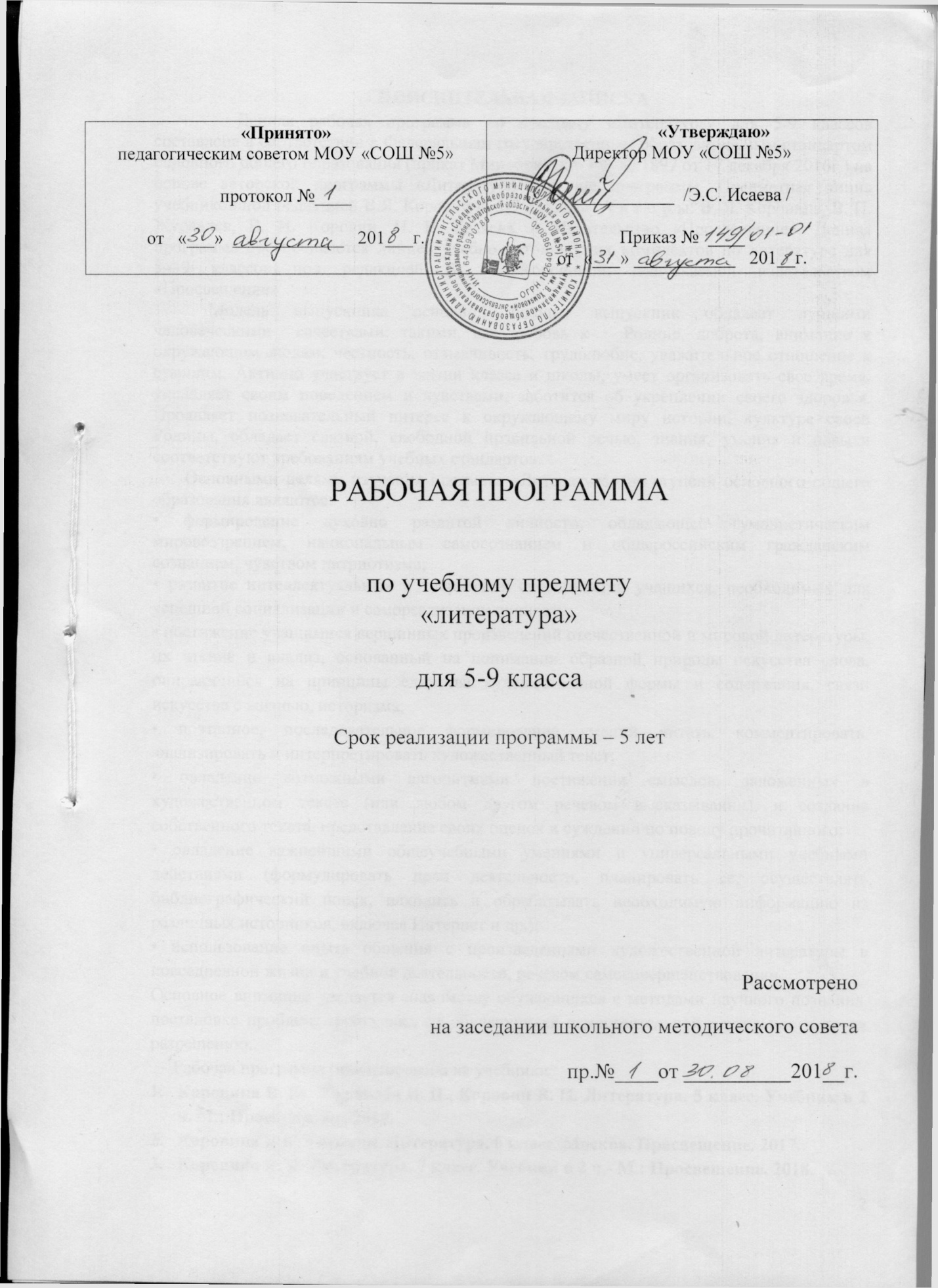 ПОЯСНИТЕЛЬНАЯ ЗАПИСКАДанная рабочая программа по предмету «Литература» для 5-9 классов составлена в соответствии с Федеральным государственным образовательным стандартом основного общего образования (приказ Минобрнауки РФ № 1897 от 17 декабря 2010г.) на основе авторской программы «Литература. Рабочие программы. Предметная линия учебников под редакцией В.Я. Коровиной 5-9 классы»  А в т о р ы: В. Я. Коровина, В. П. Журавлев, В. И. Коровин, Н. В. Беляева. // Издательство «Просвещение». Данная программа обеспечивается линией учебно-методических комплектов по литературе для 5—9 классов под редакцией В. Я. Коровиной, выпускаемой издательством «Просвещение». Модель выпускника основной школы: выпускник обладает лучшими человеческими  качествами, такими, как любовь к   Родине, доброта, внимание к окружающим людям, честность, отзывчивость, трудолюбие, уважительное отношение к старшим. Активно участвует в жизни класса и школы, умеет организовать свое время,  управляет своим поведением и чувствами, заботится об укреплении своего здоровья. Проявляет познавательный интерес к окружающему миру истории, культуре своей Родины, обладает связной, свободной правильной речью, знания, умения и навыки соответствуют требованиям учебных стандартов. Основными целями изучения предмета «Литература» на ступени основного общего образования являются: • формирование духовно развитой личности, обладающей гуманистическим мировоззрением, национальным самосознанием и общероссийским гражданским сознанием, чувством патриотизма;• развитие интеллектуальных и творческих способностей учащихся, необходимых для успешной социализации и самореализации личности;• постижение учащимися вершинных произведений отечественной и мировой литературы, их чтение и анализ, основанный на понимании образной природы искусства слова, опирающийся на принципы единства художественной формы и содержания, связи искусства с жизнью, историзма;• поэтапное, последовательное формирование умений читать, комментировать, анализировать и интерпретировать художественный текст;• овладение возможными алгоритмами постижения смыслов, заложенных в художественном тексте (или любом другом речевом высказывании), и создание собственного текста, представление своих оценок и суждений по поводу прочитанного;• овладение важнейшими общеучебными умениями и универсальными учебными действиями (формулировать цели деятельности, планировать ее, осуществлять библиографический поиск, находить и обрабатывать необходимую информацию из различных источников, включая Интернет и др.);• использование опыта общения с произведениями художественной литературы в повседневной жизни и учебной деятельности, речевом самосовершенствовании.Основное внимание уделяется знакомству обучающихся с методами научного познания, постановке проблем, требующих от обучающихся самостоятельной деятельности по их разрешению.Рабочая программа ориентирована на учебники:Коровина В. Я., Журавлёв В. П., Коровин В. И. Литература. 5 класс. Учебник в 2 ч. М.: Просвещение, 2017.Коровина В.Я. Учебник. Литература. 6 класс. Москва. Просвещение. 2017.: Коровина В. Я. Литература. 7 класс. Учебник в 2 ч,- М.: Просвещение, 2018.Коровина В. Я., Журавлёв В. П., Коровин В. И. Литература. 8 класс. Учебник в 2 ч. - М.: Просвещение, 2018«Литература». 9 класс. Учебник для общеобразовательных учреждений. В 2 ч. под ред.   Коровиной В.Я. и др. М.: Просвещение, 2017 г.В течение пяти лет (5-9 классы) по учебному плану предмет изучается в объёме 442часов (из расчёта 34 учебные недели).Распределение часов по классам:Число итоговых контрольных работПланируемые результаты изучения предмета «Литература» Личностные универсальные учебные действия 5 класс Ученик научится: - Идентифицировать себя с принадлежностью к народу, стране, государству. - Проявлять интерес к культуре и истории своего народа, страны. - Различать основные нравственно-эстетические понятия. - Выражать положительное отношение к процессу познания. Ученик получит возможность научиться: - Уважительно относиться к родной литературе. - Оценивать свои и чужие поступки.6 класс: Ученик научится: - Понимать литературу как одну из национально-культурных ценностей русского народа. - Уважительно относиться к родной литературе, испытывать гордость за неё. - Оценивать свои и чужие поступки. - Проявлять внимание, удивление, желание больше узнать. Ученик получит возможность научиться: - Понимать определяющую роль родной литературы в развитии интеллектуальных, творческих способностей и моральных качеств личности. - Анализировать и характеризовать эмоциональные состояния и чувства окружающих, строить свои взаимоотношения с их учетом. 7 класс: Ученик научится: - Понимать определяющую роль литературы в развитии интеллектуальных, творческих способностей и моральных качеств личности. - Анализировать и характеризовать эмоциональные состояния и чувства окружающих, строить свои взаимоотношения с их учетом. Ученик получит возможность научиться: - Осознавать эстетическую ценность русской литературы. - Оценивать ситуации с точки зрения правил поведения и этики. 8 класс Ученик научится: - Осознавать эстетическую ценность русской литературы. - Оценивать ситуации с точки зрения правил поведения и этики. Ученик получит возможность научиться: - Оценивать собственную учебную деятельность: свои достижения, самостоятельность, инициативу, ответственность, причины неудач. 9 класс Ученик научится: - Оценивать собственную учебную деятельность: свои достижения, самостоятельность, инициативу, ответственность, причины неудач. - Проявлять готовность к самообразованию. Ученик получит возможность научиться: - Определять гуманистические, демократические и традиционные ценности многонационального российского общества. - Определять необходимость ответственности и долга перед Родиной. - Понимать ценность жизни во всех её проявлениях и необходимости ответственного, бережного отношения к ней. - Осознавать значение семьи в жизни человека и общества, принимать ценности семейной жизни, уважительно и заботливо относиться к членам своей семьи. - Развить эстетическое сознание через освоение художественного наследия народов России и мира, через творческую деятельность эстетического характера. Регулятивные универсальные учебные действия 5 класс Ученик научится: - Удерживать цель деятельности до получения её результата. - Анализу достижения цели. Ученик получит возможность научиться: - Самостоятельно ставить новые учебные цели задачи. 6 класс Ученик научится: - Планированию пути достижения цели. - Установлению целевых приоритетов. - Оценивать уровень владения тем или иным учебным действием (отвечать на вопрос «что я не знаю и не умею?»). Ученик получит возможность научиться: - Учитывать условия выполнения учебной задачи. - Выделять альтернативные способы достижения цели. - Осуществлять итоговый контроль деятельности («что сделано») и пооперационный контроль («как выполнена каждая операция, входящая в состав учебного действия»). 7 класс Ученик научится: - Умению контроля. - Принятию решений в проблемных ситуациях. - Оценивать весомость приводимых доказательств и рассуждений (убедительно, ложно, истинно, существенно, не существенно). Ученик получит возможность научиться: - Основам саморегуляции. - Осуществлению познавательной рефлексии. 8 класс Ученик научится: - Осуществлению контроля в констатирующей и предвосхищающей позиции. - Корректировать деятельность: вносить изменения в процесс с учетом возникших трудностей и ошибок, намечать способы их устранения. Ученик получит возможность научиться: - Адекватной оценке трудностей. - Адекватной оценке своих возможностей. 9 класс Ученик научится: - Основам прогнозирования. Ученик получит возможность научиться: 1- Основам саморегуляции эмоциональных состояний. 2- Прилагать волевые усилия и преодолевать трудности и препятствия на пути достижения целей. Коммуникативные универсальные учебные действия 5 класс Ученик научится: - Воспринимать текст с учетом поставленной учебной задачи, находить в тексте информацию, необходимую для её решения. - Учитывать разные мнения и интересы и обосновывать собственную позицию. Ученик получит возможность научиться: - Учитывать и координировать отличные от собственных позиции людей. - Понимать относительность мнений и подходов к решению проблемы. 6 класс Ученик научится: - Устанавливать и вырабатывать разные точки зрения. - Аргументировать свою точку зрения. - Задавать вопросы. - Осуществлять контроль. - Составлять план текста. Ученик получит возможность научиться: - Продуктивно разрешать конфликты на основе учёта интересов и позиций всех участников, поиска и оценки альтернативных способов разрешения конфликтов; договариваться и приходить к общему решению в совместной деятельности. - Брать на себя инициативу в организации совместного действия (деловое лидерство). 7 класс Ученик научится: - Организовывать деловое сотрудничество. - Осуществлять контроль, коррекцию, оценку действий партнера. - Оформлять диалогическое высказывание в соответствии с требованиями речевого этикета. Ученик получит возможность научиться: - Вступать в диалог. - В процессе коммуникации достаточно точно, последовательно и полно передавать партнеру необходимую информацию как ориентир для построения действий. 8 класс Ученик научится: - Работать в группе. - Осуществлять коммуникативную рефлексию как осознание оснований собственных действий и действий партнёра. Ученик получит возможность научиться: - Оказывать поддержку и содействие тем, от кого зависит достижений целей в совместной деятельности. - Осуществлять коммуникативную рефлексию. 9 класс Ученик научится: - Отображать в речи содержание совершаемых действий в форме громкой социализированной и внутренней речи. Ученик получит возможность научиться: - Устраивать эффективные групповые обсуждения и обеспечить обмен знаниями между членами группы для принятия эффективных совместных решений. - В совместной деятельности четко формулировать цели группы и позволить её участникам проявлять собственную энергию для достижения этих целей. Познавательные универсальные учебные действия 5 класс Ученик научится: - осуществлять поиск нужной информации в учебнике и учебных пособиях; - понимать знаки, символы, модели, схемы, приведенные в учебнике и учебных пособиях; - понимать заданный вопрос, в соответствии с ним строить ответ в устной форме; - анализировать изучаемые факты языка с выделением их отличительных признаков; - осуществлять синтез как составление целого из его частей; - устанавливать причинно-следственные связи в изучаемом круге явлений; - обобщать (выделять ряд объектов по заданному признаку). Ученик получит возможность научиться: - ориентироваться на возможное разнообразие способов решения учебной задачи; - первоначальному умению смыслового восприятия текста; - проводить аналогии между изучаемым материалом и собственным опытом. 6 класс Ученик научится: - пользоваться знаками, символами, таблицами, схемами, приведенными в учебной литературе; строить сообщение в устной форме; - находить в материалах учебника ответ на заданный вопрос; - ориентироваться на возможное разнообразие способов решения учебной задачи; - анализировать изучаемые объекты с выделением существенных и несущественных признаков; - анализировать объекты с выделением существенных и несущественных признаков (в коллективной организации деятельности); - осуществлять синтез как составление целого из частей; - проводить сравнение, сериацию и классификацию изученных объектов по самостоятельно выделенным основаниям (критериям) при указании количества групп; - устанавливать причинно-следственные связи в изучаемом круге явлений; - проводить аналогии между изучаемым материалом и собственным опытом. Ученик получит возможность научиться: - выделять информацию из сообщений разных видов в соответствии с учебной задачей; - осуществлять запись (фиксацию) указанной учителем информации об изучаемом языковом факте; - проводить сравнение, сериацию и классификацию изученных объектов по самостоятельно выделенным основаниям (критериям) при указании и без указания количества групп; - обобщать (выводить общее для целого ряда единичных объектов). 7 класс Ученик научится: - осуществлять поиск нужного иллюстративного и текстового материала в дополнительных изданиях, рекомендуемых учителем; - осуществлять запись (фиксацию) указанной учителем информации; - пользоваться знаками, символами, таблицами, диаграммами, схемами, приведенными в учебной литературе; - строить сообщения в устной и письменной форме на лингвистическую тему; - находить в содружестве с одноклассниками разные способы решения учебной задачи; - воспринимать смысл познавательных текстов, выделять информацию из сообщений разных видов (в т.ч. текстов) в соответствии с учебной задачей; - анализировать изучаемые объекты с выделением существенных и несущественных признаков; - осуществлять синтез как составление целого из частей; Ученик получит возможность научиться: - осуществлять расширенный поиск информации в соответствии с заданиями учителя с использованием ресурсов библиотек, поисковых систем, медиаресурсов; - записывать, фиксировать информацию с помощью инструментов ИКТ; - создавать и преобразовывать модели и схемы по заданиям учителя; - находить самостоятельно разные способы решения учебной задачи; - осуществлять сравнение, сериацию и классификацию изученных объектов по самостоятельно выделенным основаниям (критериям); - строить логическое рассуждение как связь суждений об объекте (явлении). 8 класс Ученик научится: - осуществлять поиск необходимой информации для выполнения учебных заданий с использованием учебной и дополнительной литературы (включая электронные, цифровые) в открытом информационном пространстве, в т.ч. контролируемом пространстве Интернета; - осуществлять запись (фиксацию) указанной учителем информации, в том числе с помощью инструментов ИКТ; - строить сообщения в устной и письменной форме; - ориентироваться на разнообразие способов решения задач; - воспринимать и анализировать сообщения и важнейшие их компоненты – тексты; - анализировать изучаемые объекты с выделением существенных и несущественных признаков; - осуществлять синтез как составление целого из частей; - проводить сравнение, сериацию и классификацию изученных объектов по заданным критериям; - устанавливать причинно-следственные связи в изучаемом круге явлений; - строить рассуждения в форме связи простых суждений об объекте, его строении, свойствах и связях; - обобщать (самостоятельно выделять ряд или класс объектов); - подводить анализируемые объекты (явления) под понятие на основе распознавания объектов, - устанавливать аналогии. Ученик получит возможность научиться: - осуществлять расширенный поиск информации в соответствии с заданиями учителя с использованием ресурсов библиотек и сети Интернет; - записывать, фиксировать информацию с помощью инструментов ИКТ; - создавать и преобразовывать схемы для решения учебных задач; - осознанно и произвольно строить сообщения в устной и письменной форме; - осуществлять выбор наиболее эффективных способов решения учебных задач в зависимости от конкретных условий; - осуществлять синтез как составление целого из частей, самостоятельно достраивая и восполняя недостающие компоненты; - осуществлять сравнение, сериацию и классификацию изученных объектов по самостоятельно выделенным основаниям (критериям); - строить логическое рассуждение, включающее установление причинно-следственных связей; - произвольно и осознанно владеть общими приемами решения учебных задач. 9 класс Ученик научится: - проводить сравнение, сериацию и классификацию изученных объектов по самостоятельно выделенным основаниям (критериям) при указании и без указания количества групп; - устанавливать причинно-следственные связи в изучаемом круге явлений; - понимать структуру построения рассуждения как связь простых суждений об объекте (явлении); - обобщать (самостоятельно выделять ряд или класс объектов); - подводить анализируемые объекты (явления) под понятия разного уровня обобщения (например: предложение, главные члены предложения, второстепенные члены; подлежащее, сказуемое); - проводить аналогии между изучаемым материалом и собственным опытом. - использовать знаково-символические средства, в т.ч. схемы (включая концептуальные) для решения учебных задач; Ученик получит возможность научиться: - осуществлять расширенный поиск информации в соответствии с заданиями учителя с использованием ресурсов библиотек и сети Интернет; - записывать, фиксировать информацию с помощью инструментов ИКТ; - создавать и преобразовывать схемы для решения учебных задач; - осознанно и произвольно строить сообщения в устной и письменной форме; - осуществлять выбор наиболее эффективных способов решения учебных задач в зависимости от конкретных условий; - осуществлять синтез как составление целого из частей, самостоятельно достраивая и восполняя недостающие компоненты; - осуществлять сравнение, сериацию и классификацию изученных объектов по самостоятельно выделенным основаниям (критериям); - строить логическое рассуждение, включающее установление причинно-следственных связей; - произвольно и осознанно владеть общими приемами решения учебных задач. Предметные результаты обучения Устное народное творчество 5 класс Ученик научится: - видеть черты русского национального характера в героях русских сказок , видеть черты национального характера своего народа в героях народных сказок; - учитывая жанрово-родовые признаки произведений устного народного творчества, выбирать фольклорные произведения для самостоятельного чтения; - целенаправленно использовать малые фольклорные жанры в своих устных и письменных высказываниях; - определять с помощью пословицы жизненную/вымышленную ситуацию; - выразительно читать сказки, соблюдая соответствующий интонационный рисунок устного рассказывания; - пересказывать сказки, чётко выделяя сюжетные линии, не пропуская значимых композиционных элементов, используя в своей речи характерные для народных сказок художественные приёмы; - выявлять в сказках характерные художественные приёмы и на этой основе определять жанровую разновидность сказки. Ученик получит возможность научиться: - сравнивая сказки, принадлежащие разным народам, видеть в них воплощение нравственного идеала конкретного народа (находить общее и различное с идеалом русского и своего народов); - рассказывать о самостоятельно прочитанной сказке, обосновывая свой выбор; - сочинять сказку (в том числе и по пословице). 6 класс Ученик научится: - видеть черты русского национального характера в героях русских былин; - учитывая жанрово-родовые признаки произведений устного народного творчества, выбирать фольклорные произведения для самостоятельного чтения; - выразительно читать былины, соблюдая соответствующий интонационный рисунок устного рассказывания; - пересказывать былины, чётко выделяя сюжетные линии, не пропуская значимых композиционных элементов, используя в своей речи характерные для былин художественные приёмы; Ученик получит возможность научиться: - рассказывать о самостоятельно прочитанной былине, обосновывая свой выбор; - сочинять былину и/или придумывать сюжетные линии; - сравнивая произведения героического эпоса разных народов (былину и сагу, былину и сказание), определять черты национального характера; - выбирать произведения устного народного творчества разных народов для самостоятельного чтения, руководствуясь конкретными целевыми установками; - устанавливать связи между фольклорными произведениями разных народов на уровне тематики, проблематики, образов (по принципу сходства и различия). 7 класс Ученик научится: - осознанно воспринимать и понимать фольклорный текст; различать фольклорные и литературные произведения, обращаться к пословицам, поговоркам, фольклорным образам, традиционным фольклорным приёмам в различных ситуациях речевого общения, сопоставлять фольклорную сказку и её интерпретацию средствами других искусств (иллюстрация, мультипликация, художественный фильм); - выделять нравственную проблематику фольклорных текстов как основу для развития представлений о нравственном идеале своего и русского народов, формирования представлений о русском национальном характере; - видеть необычное в обычном, устанавливать неочевидные связи между предметами, явлениями, действиями. Ученик получит возможность научиться: - сравнивая произведения героического эпоса разных народов, определять черты национального характера; - выбирать произведения устного народного творчества разных народов для самостоятельного чтения, руководствуясь конкретными целевыми установками; - устанавливать связи между фольклорными произведениями разных народов на уровне тематики, проблематики, образов (по принципу сходства и различия). 8 класс Ученик научится: - осознанно воспринимать и понимать фольклорный текст; различать фольклорные и литературные произведения, обращаться к пословицам, поговоркам, фольклорным образам, традиционным фольклорным приёмам в различных ситуациях речевого общения, сопоставлять фольклорную сказку и её интерпретацию средствами других искусств (иллюстрация, мультипликация, художественный фильм); - выделять нравственную проблематику фольклорных текстов как основу для развития представлений о нравственном идеале своего и русского народов, формирования представлений о русском национальном характере; - учитывая жанрово-родовые признаки произведений устного народного творчества, выбирать фольклорные произведения для самостоятельного чтения; 9 класс - целенаправленно использовать малые фольклорные жанры в своих устных и письменных высказываниях; - определять с помощью пословицы жизненную/вымышленную ситуацию; - выразительно читать произведения устного народного творчества, соблюдая соответствующий интонационный рисунок устного рассказывания; Ученик получит возможность научиться: - сравнивая произведения, принадлежащие разным народам, видеть в них воплощение нравственного идеала конкретного народа (находить общее и различное с идеалом русского и своего народов); - рассказывать о самостоятельно прочитанном произведении, обосновывая свой выбор; Древнерусская литература. Русская литература XVIII в. Русская литература XIX—XX вв. Литература народов России. Зарубежная литература 5 класс Ученик научится: - осознанно воспринимать художественное произведение в единстве формы и содержания; - воспринимать художественный текст как произведение искусства, послание автора читателю, современнику и потомку; - определять для себя актуальную и перспективную цели чтения художественной литературы; выбирать произведения для самостоятельного чтения; Ученик получит возможность научиться: - сопоставлять произведения русской и мировой литературы самостоятельно (или под руководством учителя), определяя линии сопоставления, выбирая аспект для сопоставительного анализа; - вести самостоятельную проектно-исследовательскую деятельность и оформлять её результаты в разных форматах (работа исследовательского характера, реферат, проект). 6 класс Ученик научится: - осознанно воспринимать художественное произведение в единстве формы и содержания; адекватно понимать художественный текст и давать его смысловой анализ; - воспринимать художественный текст как произведение искусства, послание автора читателю, современнику и потомку; - определять для себя актуальную и перспективную цели чтения художественной литературы; выбирать произведения для самостоятельного чтения; - анализировать и истолковывать произведения разной жанровой природы, аргументировано формулируя своё отношение к прочитанному; - создавать собственный текст аналитического и интерпретирующего характера в различных форматах; - сопоставлять произведение словесного искусства и его воплощение в других искусствах; Ученик получит возможность научиться: - выбирать путь анализа произведения, адекватный жанрово-родовой природе художественного текста; - сопоставлять «чужие» тексты интерпретирующего характера, аргументировано оценивать их; - оценивать интерпретацию художественного текста, созданную средствами других искусств; - вести самостоятельную проектно-исследовательскую деятельность и оформлять её результаты в разных форматах (работа исследовательского характера, реферат, проект). 7 класс Ученик научится: - осознанно воспринимать художественное произведение в единстве формы и содержания; адекватно понимать художественный текст и давать его смысловой анализ; интерпретировать прочитанное, устанавливать поле читательских ассоциаций, отбирать произведения для чтения; - воспринимать художественный текст как произведение искусства, послание автора читателю, современнику и потомку; - определять для себя актуальную и перспективную цели чтения художественной литературы; выбирать произведения для самостоятельного чтения; - выявлять и интерпретировать авторскую позицию, определяя своё к ней отношение, и на этой основе формировать собственные ценностные ориентации; - определять актуальность произведений для читателей разных поколений и вступать в диалог с другими читателями; Ученик получит возможность научиться: - выбирать путь анализа произведения, адекватный жанрово-родовой природе художественного текста; - дифференцировать элементы поэтики художественного текста, видеть их художественную и смысловую функцию; - сопоставлять «чужие» тексты интерпретирующего характера, аргументировано оценивать их; - оценивать интерпретацию художественного текста, созданную средствами других искусств; - вести самостоятельную проектно-исследовательскую деятельность и оформлять её результаты в разных форматах (работа исследовательского характера, реферат, проект). 8 класс Ученик научится: - осознанно воспринимать художественное произведение в единстве формы и содержания; адекватно понимать художественный текст и давать его смысловой анализ; интерпретировать прочитанное, устанавливать поле читательских ассоциаций, отбирать произведения для чтения; - воспринимать художественный текст как произведение искусства, послание автора читателю, современнику и потомку; - определять для себя актуальную и перспективную цели чтения художественной литературы; выбирать произведения для самостоятельного чтения; - выявлять и интерпретировать авторскую позицию, определяя своё к ней отношение, и на этой основе формировать собственные ценностные ориентации; - определять актуальность произведений для читателей разных поколений и вступать в диалог с другими читателями; - анализировать и истолковывать произведения разной жанровой природы, аргументировано формулируя своё отношение к прочитанному; - создавать собственный текст аналитического и интерпретирующего характера в различных форматах; - сопоставлять произведение словесного искусства и его воплощение в других искусствах; - работать с разными источниками информации и владеть основными способами её обработки и презентации. Ученик получит возможность научиться: - выбирать путь анализа произведения, адекватный жанрово-родовой природе художественного текста; - дифференцировать элементы поэтики художественного текста, видеть их художественную и смысловую функцию; - сопоставлять «чужие» тексты интерпретирующего характера, аргументировано оценивать их; - оценивать интерпретацию художественного текста, созданную средствами других искусств; - создавать собственную интерпретацию изученного текста средствами других искусств; - сопоставлять произведения русской и мировой литературы самостоятельно (или под руководством учителя), определяя линии сопоставления, выбирая аспект для сопоставительного анализа; - вести самостоятельную проектно-исследовательскую деятельность и оформлять её результаты в разных форматах (работа исследовательского характера, реферат, проект). 9 класс Ученик научится: - осознанно воспринимать художественное произведение в единстве формы и содержания; адекватно понимать художественный текст и давать его смысловой анализ; интерпретировать прочитанное, устанавливать поле читательских ассоциаций, отбирать произведения для чтения; - воспринимать художественный текст как произведение искусства, послание автора читателю, современнику и потомку; - определять для себя актуальную и перспективную цели чтения художественной литературы; выбирать произведения для самостоятельного чтения; - выявлять и интерпретировать авторскую позицию, определяя своё к ней отношение, и на этой основе формировать собственные ценностные ориентации; - определять актуальность произведений для читателей разных поколений и вступать в диалог с другими читателями; - анализировать и истолковывать произведения разной жанровой природы, аргументировано формулируя своё отношение к прочитанному; - создавать собственный текст аналитического и интерпретирующего характера в различных форматах; - сопоставлять произведение словесного искусства и его воплощение в других искусствах; - работать с разными источниками информации и владеть основными способами её обработки и презентации. Ученик получит возможность научиться: - выбирать путь анализа произведения, адекватный жанрово-родовой природе художественного текста; - дифференцировать элементы поэтики художественного текста, видеть их художественную и смысловую функцию; - сопоставлять «чужие» тексты интерпретирующего характера, аргументировано оценивать их; - оценивать интерпретацию художественного текста, созданную средствами других искусств; - создавать собственную интерпретацию изученного текста средствами других искусств; - сопоставлять произведения русской и мировой литературы самостоятельно (или под руководством учителя), определяя линии сопоставления, выбирая аспект для сопоставительного анализа; - вести самостоятельную проектно-исследовательскую деятельность и оформлять её результаты в разных форматах (работа исследовательского характера, реферат, проект). Регулятивные универсальные учебные действияВыпускник научится:• целеполаганию, включая постановку новых целей, преобразование практической задачи в познавательную;• самостоятельно анализировать условия достижения цели на основе учёта выделенных учителем ориентиров действия в новом учебном материале;• планировать пути достижения целей;• устанавливать целевые приоритеты; • уметь самостоятельно контролировать своё время и управлять им;• принимать решения в проблемной ситуации на основе переговоров;• осуществлять констатирующий и предвосхищающий контроль по результату и по способу действия; актуальный контроль на уровне произвольного внимания;• адекватно самостоятельно оценивать правильность выполнения действия и вносить необходимые коррективы в исполнение как в конце действия, так и по ходу его реализации;• основам прогнозирования как предвидения будущих событий и развития процесса.Коммуникативные универсальные учебные действияВыпускник научится:• учитывать разные мнения и стремиться к координации различных позиций в сотрудничестве;• формулировать собственное мнение и позицию, аргументировать и координировать её с позициями партнёров в сотрудничестве при выработке общего решения в совместной деятельности;• устанавливать и сравнивать разные точки зрения, прежде чем принимать решения и делать выбор;• аргументировать свою точку зрения, спорить и отстаивать свою позицию не враждебным для оппонентов образом;• задавать вопросы, необходимые для организации собственной деятельности и сотрудничества с партнёром;• осуществлять взаимный контроль и оказывать в сотрудничестве необходимую взаимопомощь;• адекватно использовать речь для планирования и регуляции своей деятельности;• адекватно использовать речевые средства для решения различных коммуникативных задач; владеть устной и письменной речью; строить монологическое контекстное высказывание;• организовывать и планировать учебное сотрудничество с учителем и сверстниками, определять цели и функции участников, способы взаимодействия; планировать общие способы работы;• осуществлять контроль, коррекцию, оценку действий партнёра, уметь убеждать;• работать в группе — устанавливать рабочие отношения, эффективно сотрудничать и способствовать продуктивной кооперации; интегрироваться в группу сверстников и строить продуктивное взаимодействие со сверстниками и взрослыми;• основам коммуникативной рефлексии;• использовать адекватные языковые средства для отображения своих чувств, мыслей, мотивов и потребностей;• отображать в речи (описание, объяснение) содержание совершаемых действий как в форме громкой социализированной речи, так и в форме внутренней речи.Познавательные универсальные учебные действияВыпускник научится:• основам реализации проектно-исследовательской деятельности;• проводить наблюдение и эксперимент под руководством учителя;• осуществлять расширенный поиск информации с использованием ресурсов библиотек и Интернета;• создавать и преобразовывать модели и схемы для решения задач;• осуществлять выбор наиболее эффективных способов решения задач в зависимости от конкретных условий;• давать определение понятиям;• устанавливать причинно-следственные связи;• осуществлять логическую операцию установления родовидовых отношений, ограничение понятия;• обобщать понятия — осуществлять логическую операцию перехода от видовых признаков к родовому понятию, от понятия с меньшим объёмом к понятию с большим объёмом;• осуществлять сравнение, сериацию и классификацию, самостоятельно выбирая основания и критерии для указанных логических операций;• строить классификацию на основе дихотомического деления (на основе отрицания);• строить логическое рассуждение, включающее установление причинно-следственных связей;• объяснять явления, процессы, связи и отношения, выявляемые в ходе исследования;• основам ознакомительного, изучающего, усваивающего и поискового чтения;• структурировать тексты, включая умение выделять главное и второстепенное, главную идею текста, выстраивать последовательность описываемых событий;• работать с метафорами — понимать переносный смысл выражений, понимать и употреблять обороты речи, построенные на скрытом уподоблении, образном сближении слов. Основы учебно-исследовательской и проектной деятельностиВыпускник научится:• планировать и выполнять учебное исследование и учебный проект, используя оборудование, модели, методы и приёмы, адекватные исследуемой проблеме;• выбирать и использовать методы, релевантные рассматриваемой проблеме;• распознавать и ставить вопросы, ответы на которые могут быть получены путём научного исследования, отбирать адекватные методы исследования, формулировать вытекающие из исследования выводы;• использовать такие математические методы и приёмы, как абстракция и идеализация, доказательство, доказательство от противного, доказательство по аналогии, опровержение, контрпример, индуктивные и дедуктивные рассуждения, построение и исполнение алгоритма;• использовать такие естественно-научные методы и приёмы, как наблюдение, постановка проблемы, выдвижение «хорошей гипотезы», эксперимент, моделирование, использование математических моделей, теоретическое обоснование, установление границ применимости модели/теории;• использовать некоторые методы получения знаний, характерные для социальных и исторических наук: постановка проблемы, опросы, описание, сравнительное историческое описание, объяснение, использование статистических данных, интерпретация фактов;• ясно, логично и точно излагать свою точку зрения, использовать языковые средства, адекватные обсуждаемой проблеме;• отличать факты от суждений, мнений и оценок, критически относиться к суждениям, мнениям, оценкам, реконструировать их основания; • видеть и комментировать связь научного знания и ценностных установок, моральных суждений при получении, распространении и применении научного знания. Стратегии смыслового чтения и работа с текстомРабота с текстом: поиск информации и понимание прочитанногоВыпускник научится:• ориентироваться в содержании текста и понимать его целостный смысл:— определять главную тему, общую цель или назначение текста;— выбирать из текста или придумать заголовок, соответствующий содержанию и общему смыслу текста;— формулировать тезис, выражающий общий смысл текста;— предвосхищать содержание предметного плана текста по заголовку и с опорой на предыдущий опыт;— объяснять порядок частей/инструкций, содержащихся в тексте;— сопоставлять основные текстовые и внетекстовые компоненты: обнаруживать соответствие между частью текста и его общей идеей, сформулированной вопросом, объяснять назначение карты, рисунка, пояснять части графика или таблицы и т. д.;• находить в тексте требуемую информацию (пробегать текст глазами, определять его основные элементы, сопоставлять формы выражения информации в запросе и в самом тексте, устанавливать, являются ли они тождественными или синонимическими, находить необходимую единицу информации в тексте);• решать учебно-познавательные и учебно-практические задачи, требующие полного и критического понимания текста:— определять назначение разных видов текстов;— ставить перед собой цель чтения, направляя внимание на полезную в данный момент информацию;— различать темы и подтемы специального текста;— выделять не только главную, но и избыточную информацию;— прогнозировать последовательность изложения идей текста;— сопоставлять разные точки зрения и разные источники информации по заданной теме;— выполнять смысловое свёртывание выделенных фактов и мыслей;— формировать на основе текста систему аргументов (доводов) для обоснования определённой позиции;— понимать душевное состояние персонажей текста, сопереживать им.Работа с текстом: преобразование и интерпретация информацииВыпускник научится:• структурировать текст, используя нумерацию страниц, списки, ссылки, оглавление; проводить проверку правописания; использовать в тексте таблицы, изображения;• преобразовывать текст, используя новые формы представления информации: формулы, графики, диаграммы, таблицы (в том числе динамические, электронные, в частности в практических задачах), переходить от одного представления данных к другому;• интерпретировать текст:— сравнивать и противопоставлять заключённую в тексте информацию разного характера;— обнаруживать в тексте доводы в подтверждение выдвинутых тезисов;— делать выводы из сформулированных посылок;— выводить заключение о намерении автора или главной мысли текста.Работа с текстом: оценка информацииВыпускник научится:• откликаться на содержание текста:— связывать информацию, обнаруженную в тексте, со знаниями из других источников;— оценивать утверждения, сделанные в тексте, исходя из своих представлений о мире;— находить доводы в защиту своей точки зрения;• откликаться на форму текста: оценивать не только содержание текста, но и его форму, а в целом — мастерство его исполнения;• на основе имеющихся знаний, жизненного опыта подвергать сомнению достоверность имеющейся информации, обнаруживать недостоверность получаемой информации, пробелы в информации и находить пути восполнения этих пробелов;• в процессе работы с одним или несколькими источниками выявлять содержащуюся в них противоречивую, конфликтную информацию;• использовать полученный опыт восприятия информационных объектов для обогащения чувственного опыта, высказывать оценочные суждения и свою точку зрения о полученном сообщении (прочитанном тексте).Речь и речевое общениеВыпускник научится:• использовать различные виды монолога (повествование, описание, рассуждение; сочетание разных видов монолога) в различных ситуациях общения;• использовать различные виды диалога в ситуациях формального и неформального, межличностного и межкультурного общения;• соблюдать нормы речевого поведения в типичных ситуациях общения;• оценивать образцы устной монологической и диалогической речи с точки зрения соответствия ситуации речевого общения, достижения коммуникативных целей речевого взаимодействия, уместности использованных языковых средств;• предупреждать коммуникативные неудачи в процессе речевого общения.Личностные, метапредметные и предметные результаты освоения курса «Литература»Литература как учебный предмет играет ведущую роль в достижении личностных, предметных и метапредметных результатов обучения и воспитания школьников.Личностные результаты: • воспитание российской гражданской идентичности: патриотизма, любви и уважения к Отечеству, чувства гордости за свою Родину, прошлое и настоящее многонационального народа России; осознание своей этнической принадлежности, знание истории, языка, культу-ры своего народа, своего края, основ культурного наследия народов России и человечества; усвоение гуманистических, демократических и традиционных ценностей многонационального российского общества; воспитание чувства ответственности и долга перед Родиной; • формирование ответственного отношения к учению, готовности и способности обучающихся к саморазвитию и самообразованию на основе мотивации к обучению и познанию, осознан-ному выбору и построению дальнейшей индивидуальной траектории образования на базе ориентировки в мире профессий и профессиональных предпочтений с учётом устойчивых познавательных интересов;  • формирование целостного мировоззрения, соответствующего современному уровню развития науки и общественной практики, учитывающего социальное, культурное, языковое, духовное многообразие современного мира;• формирование осознанного, уважительного и доброжелательного отношения к другому человеку, его мнению, мировоззрению, культуре, языку, вере, гражданской позиции, к истории, культуре, религии, традициям, языкам, ценностям народов России и народов мира; готовности и способности вести диалог с другими людьми и достигать в нём взаимопонимания; • освоение социальных норм, правил поведения, ролей и форм социальной жизни в группах и сообществах, включая взрослые и социальные сообщества; участие в школьном самоуправлении и общественной жизни в пределах возрастных компетенций с учётом региональных, этно-культурных, социальных и экономических особенностей; • развитие морального сознания и компетентности в решении моральных проблем на основе личностного выбора, формирование нравственных чувств и нравственного поведения, осознанного и ответственного отношения к собственным поступкам; • формирование коммуникативной компетентности в общении и сотрудничестве со сверстниками, старшими и младшими в процессе образовательной, общественно полезной, учебно-исследовательской, творческой и других видов деятельности; • формирование основ экологической культуры на основе признания ценности жизни во всех её проявлениях и необходимости ответственного, бережного отношения к окружающей среде; • осознание значения семьи в жизни человека и общества, принятие ценности семейной жизни, уважительное и заботливое отношение к членам своей семьи; • развитие эстетического сознания через освоение художественного наследия народов России и мира, творческой деятельности эстетического характера. Метапредметные результаты изучения литературы в основной школе: • умение самостоятельно определять цели своего обучения, ставить и формулировать для себя новые задачи в учёбе и познавательной деятельности, развивать мотивы и интересы своей познавательной деятельности; • умение самостоятельно планировать пути достижения целей, в том числе альтернативные, осознанно выбирать наиболее эффективные способы решения учебных и познавательных задач; • умение соотносить свои действия с планируемыми результатами, осуществлять контроль своей деятельности в процессе достижения результата, определять способы действий в рамках предложенных условий и требований, корректировать свои действия в соответствии с изменяющейся ситуацией; • умение оценивать правильность выполнения учебной задачи, собственные возможности её решения; • владение основами самоконтроля, самооценки, принятия решений и осуществления осознанного выбора в учебной и познавательной деятельности; • умение определять понятия, создавать обобщения, устанавливать аналогии, классифицировать, самостоятельно выбирать основания и критерии для классификации, устанавливать причинно-следственные связи, строить логическое рассуждение, умозаключение (индуктивное, дедуктивное и по аналогии) и делать выводы;• умение создавать, применять и преобразовывать знаки и символы, модели и схемы для решения учебных и познавательных задач;• смысловое чтение;• умение организовывать учебное сотрудничество и совместную деятельность с учителем и сверстниками; работать индивидуально и в группе: находить общее решение и разрешать конфликты на основе согласования позиций и учёта интересов; формулировать, аргументировать и отстаивать своё мнение; • умение осознанно использовать речевые средства в соответствии с задачей коммуникации, для выражения своих чувств, мыслей и потребностей; планирования и регуляции своей деятельности; владение устной и письменной речью; монологической контекстной речью;• формирование и развитие компетентности в области использования информационно-коммуникационных технологий.Предметные результаты выпускников основной школы по литературе выражаются в следующем:• понимание ключевых проблем изученных произведений русского фольклора и фольклора других народов, древнерусской литературы, литературы XVIII века, русских писателей XIX—XX веков, литературы народов России и зарубежной литературы; • понимание связи литературных произведений с эпохой их написания, выявление заложенных в них вневременных, непреходящих нравственных ценностей и их современного звучания;• умение анализировать литературное произведение: определять его принадлежность к одному из литературных родов и жанров; понимать и формулировать тему, идею, нравственный пафос литературного произведения; характеризовать его героев, сопоставлять героев одного или нескольких произведений;• определение в произведении элементов сюжета, композиции, изобразительно-выразительных средств языка, понимание их роли в раскрытии идейно-художественного содержания произведения (элементы филологического анализа); владение элементарной литературоведческой терминологией при анализе литературного произведения; • приобщение к духовно-нравственным ценностям русской литературы и культуры, сопоставление их с духовно-нравственными ценностями других народов; • формулирование собственного отношения к произведениям литературы, их оценка;• собственная интерпретация (в отдельных случаях) изученных литературных произведений;• понимание авторской позиции и своё отношение к ней; • восприятие на слух литературных произведений разных жанров, осмысленное чтение и адекватное восприятие; • умение пересказывать прозаические произведения или их отрывки с использованием образных средств русского языка и цитат из текста, отвечать на вопросы по прослушанному или прочитанному тексту, создавать устные монологические высказывания разного типа, вести диалог; • написание изложений и сочинений на темы, связанные с тематикой, проблематикой изученных произведений; классные и домашние творческие работы; рефераты на литературные и общекультурные темы;• понимание образной природы литературы как явления словесного искусства; эстетическое восприятие произведений литературы; формирование эстетического вкуса; • понимание русского слова в его эстетической функции, роли изобразительно-выразительных языковых средств в создании художественных образов литературных произведений.Содержание учебного предметаклассВведение. Книга в жизни человека (1ч)Писатели о роли книги в жизни человека и общества. Структурные элементы книги, создатели книги. Учебник литературы и работа с ним.Устное народное творчество (9 ч).Фольклор – коллективное устное народное творчество. Исполнители фольклорных произведений. Коллективное и идеальное в фольклоре. Малые жанры фольклора. Детский фольклор (колыбельные песни, пестушки, приговорки, скороговорки, загадки)Русские народные сказки Сказки как вид народной прозы. Сказки о животных, волшебные, бытовые. Сказители. Собиратели сказок.«Царевна-лягушка», «Иван-крестьянский сын и чудо-юдо», «Журавль и цапля», «Солдатская шинель». Сказочные формулы.Из древнерусской литературы (2ч)Начало письменности у восточных славян и возникновение древнерусской литературы. «Повесть временных лет» - как литературный памятник. «Подвиг отрока-киевлянина и хитрость воеводы Претича». Отзвуки фольклора в летописи.Из литературы XVIII века (2 ч)Михаил Васильевич Ломоносов – ученый, поэт, художник, гражданин. «Случились вместе два астронома в пиру…» - научные истины в поэтической форме. Юмор стихотворения.Из литературы XIX века (41 ч)Русские басниЖанр басни. Истоки басенного жанра.Иван Андреевич Крылов (детство, начало литературной деятельности). «Ворона и Лисица», «Волк и Ягнёнок», «Свинья под дубом», «Волк на псарне». Поучительный характер басен.Василий Андреевич Жуковский (детство и начало творчества). Жуковский-сказочник. «Спящая царевна» - особенности сюжета. «Кубок». Благородство и жестокость. Герои баллады.Александр Сергеевич Пушкин (детство, годы учения). Стихотворение «Няне» - поэтизация образа няни. «У лукоморья…». Пролог к поэме «Руслан и Людмила» - собирательная картина сюжетов, образов, событий народных сказок.Русская литературная сказка 19 векаАнтоний Погорельский. Краткий рассказ о писателе.«Черная курица, или Подземные жители». Фантастическое и достоверно – реальное в сказке. Причудливый сюжет. Нравоучительное содержание.Всеволод Михайлович Гаршин. «AttaleaPrinceps». Героическое и обыденное в сказке. Трагический финал и жизнеутверждающий пафос произведения.Михаил Юрьевич Лермонтов. Краткий рассказ о поэте.«Бородино» - отклик на 25-летнюю годовщину Бородинского сражения (1837). Историческая основа стихотворения. Воспроизведение исторического события устами рядового участника сражения. Мастерство Лермонтова в создании батальных сцен. Сочетание разговорных интонаций с патриотическим пафосом стихотворения.Николай Васильевич Гоголь. Краткий рассказ и писателе.«Заколдованное место» - повесть из книги «Вечера на хуторе близ Диканьки». Поэтизация народной жизни, народных преданий, сочетание светлого и мрачного, комического и лирического, реального и фантастического.Николай Алексеевич Некрасов. Краткий рассказ о поэте.«На Волге». Картины природы. Раздумья поэта о судьбе народа. Вера в потенциальные силы народ, лучшую его судьбу.«Есть женщины в русских селеньях…». Поэтический образ русской женщины.Стихотворение «Крестьянские дети». Картины вольной жизни крестьянских детей, их забавы, приобщение к труду взрослых. Мир детства – короткая пора в жизни крестьянина. Речевая характеристика персонажей.Иван Сергеевич Тургенев. Краткий рассказ о писателе.«Муму» - повествование о жизни в эпоху крепостного права. Духовные и нравственные качества Герасима: сила, достоинство, сострадание к окружающим, великодушие, трудолюбие. Немота главного героя – символ немого протеста крепостных.Афанасий Афанасьевич Фет. Краткий рассказ о поэте. Стихотворение «Весенний дождь» - радостная, яркая, полная движения картина весенней природы.Лев Николаевич Толстой. Краткий рассказ о писателе.«Кавказский пленник». Бессмысленность и жестокость национальной вражды. Жилин и Костылин – два разных характера, две разные судьбы. Жилин и Дина. Душевная близость людей из враждующих лагерей. Утверждение гуманистических идеалов.Антон Павлович Чехов. Краткий рассказ о писателе. «Хирургия» - осмеяние глупости и невежества героев рассказа. Юмор ситуации. Речь персонажей как средство их характеристики.Поэты XIX века о Родине и родной природе.Ф.И. Тютчев «Зима недаром злится», «Как весел грохот летних бурь», «Есть в осени первоначальной»; А.Н. Плещеев «Весна», И.С. Никитин «Утро», «Зимняя ночь в деревне»; А.Н. Майков «Ласточки»; И.З. Суриков «Зима». выразительное чтение стихотворений.Из литературы XX века (31 ч)Иван Алексеевич Бунин. Краткий рассказ о писателе.«Косцы». Восприятие прекрасного. Эстетическое и этическое в рассказе. Кровное родство героев с бескрайними просторами русской земли, душевным складом песен и сказок. Рассказ «Косцы» как поэтическое воспоминание о Родине.Владимир Галактионович Короленко. Краткий рассказ о писателе.«В дурном обществе». Жизнь детей из благополучной и обездоленной семей. Их общение. Доброта и сострадание героев повести. Образ серого сонного города. Равнодушие окружающих людей к беднякам. Вася, Валек, Маруся, Тыбурций. Отец и сын. Размышления героев. Взаимопонимание – основа отношений в семье.Сергей Александрович Есенин. Рассказ о поэте. Стихотворение «Синий май. Зоревая теплынь…» - поэтическое изображение родной природы. Своеобразие языка есенинской лирики.Павел Петрович Бажов. Краткий рассказ о писателе.«Медной горы Хозяйка». Реальность и фантастика. Честность, добросовестность, трудолюбие и талант главного героя. Стремление к совершенному мастерству. Тайны мастерства. Своеобразие языка, интонации сказа.Константин Георгиевич Паустовский. Краткий рассказ о писателе.«Теплый хлеб», «Заячьи лапы». Доброта и сострадание, реальное и фантастическое в сказках Паустовского.Самуил Яковлевич Маршак. Краткий рассказ о писателе.«Двенадцать месяцев» - пьеса-сказка. Положительные и отрицательные герои. Победа добра над злом – традиция русских народных сказок. художественные особенности пьесы-сказки.Андрей Платонович Платонов. Краткий рассказ о писателе.«Никита». Быль и фантастика. Главный герой рассказа, единство героя с природой, одухотворение природы в его воображении – жизнь как борьба добра и зла, смена радости и грусти, страдания и счастья. Оптимистическое восприятие окружающего мира.Виктор Петрович Астафьев. Краткий рассказ о писателе.«Васюткино озеро». Бесстрашие, терпение, любовь к природе и ее понимание, находчивость в экстремальных обстоятельствах. Поведение героя в лесу. основные черты характера героя. «Открытие» Васюткой нового озера. Становление характера юного героя через испытания, преодоление сложных жизненных ситуаций.Стихотворные произведения о войне. Патриотические подвиги в годы Великой Отечественной войны. К.М. Симонов «Майор привез мальчишку на лафете»; А.Т. Твардовский Рассказ танкиста». Война и дети – трагическая и героическая тема произведений о Великой Отечественной войне.Произведения о Родине и родной природе.И.Бунин «Помню долгий зимний вечер…»; А. Прокофьев «Аленушка»; Д.Кедрин «Аленушка»; Н. Рубцов «Родная деревня»; Дон Аминадо «Города и годы». Конкретные пейзажные зарисовки о обобщенный образ России.Саша Черный. «Кавказский пленник», «Игорь-Робинзон». Образы и сюжеты литературной классики как темы произведений для детей.Юлий Черсанович Ким. Краткий рассказ о писателе.«Рыба – кит». Стихотворение-шутка.Из зарубежной литературы (16 ч)Роберт Льюис Стивенсон. Краткий рассказ о писателе.«Вересковый мед». Подвиг героя во имя сохранения традиций предков.Даниэль Дефо. Краткий рассказ о писателе.«Робинзон Крузо». Жизнь и необычайные приключения Робинзона Крузо, характер героя. Гимн неисчерпаемым возможностям человека.ХансКристиан Андерсен. Краткий рассказ о писателе.«Снежная королева». Символический смысл фантастических образов и художественных деталей в сказке. Кай и Герда. Помощники Герды.Жорж Санд «О чем говорят цветы». Спор героев о прекрасном. Речевая характеристика персонажей.Марк Твен. Краткий рассказ о писателе.«Приключения Тома Сойера». Том и Гек. Дружба мальчиков. Игры, забавы, находчивость, предприимчивость. Черты характера Тома, раскрывающиеся в отношениях с друзьями. Том и Беки, их дружба. Внутренний мир героев М. Твена.Джек Лондон. Краткий рассказ о писателе.«Сказание о Кише» - сказание о взрослении подростка, вынужденного добывать пищу, заботиться о старших. Уважение взрослых. Характер мальчика – смелость, мужество, изобретательность, смекалка, чувство собственного достоинства – опора в трудных жизненных обстоятельствах. Мастерство писателя в поэтическом изображении жизни северного народа.классВведение.(1 ч)Знакомство со статьей учебника «В дорогу зовущие»Устное народное творчество (4 ч)Обрядовый фольклор.Пословицы и поговорки как малый жанр фольклора, их народная мудрость.Пословицы и поговорки как малый жанр фольклора, их народная мудростьДревнерусская литература (2 ч)«Повесть временных лет»«Сказание о Белгородском киселе»Произведения русских писателей XVIII века (3 ч)Русская басня. И. И. Дмитриев. Рассказ о баснописце. Басня «Муха». Противопоставление труда и безделья. Присвоение чужих заслуг. Смех над ленью и хвастовством. Особенности литературного языка XVIII столетия.Произведения русских писателей XIX века (49 ч)И. А. Крылов. Краткий рассказ о писателе-баснописце. Самообразование поэта. Басня «Листы и корни». Крылов о равном участии власти народа в достижении общественного благаИ. А. Крылов. Басня «Ларчик» – пример критики «мнимого мудреца» и неумелого хвастуна. Басня «Осел и соловей» – комическое изображение невежественного судьи, глухого к произведениям истинного искусстваА. С. Пушкин. Краткий рассказ о поэте. Лицейские годы. Лицейская лирика. «И. И. Пущину». Светлое чувство дружбы – помощь в суровых испытаниях. Художественные особенности стихотворного послания«Узник». Вольнолюбивые устремления поэта. Народно-поэтический колорит стихотворения«Зимнее утро». Мотивы единства красоты человека, природы и жизни. Радостное восприятие красоты природы. Роль антитезы в композиции. Интонация как средство выражения поэтической идеи«Повести покойного Ивана Петровича Белкина». Книга (цикл) повестей. Повествование от лица вымышленного автора как художественный прием.«Дубровский». Изображение русского барства. Дубровский-старший и Троекуров.Протест Владимира Дубровского против беззакония и несправедливости. Бунт крестьян.Романтическая история любви Владимира и Маши. Авторское отношение к героям.М. Ю. Лермонтов. Краткий рассказ о поэте. Ученические годы поэта. Стихотворение «Тучи». Двусложные и трехсложные размеры стихаМ. Ю. Лермонтов. Стихотворения «Листок», «На севере диком...», «Три пальмы», «Утес»И. С. Тургенев. Краткий рассказ о писателе. «Бежин луг». Сочувственное отношение к крестьянским детям. Роль картин природы в рассказе И. С. Тургенева «Бежин луг»Ф. И. Тютчев. Рассказ о поэте. Стихотворения «Неохотно и несмело…», «С поляны коршун поднялся…», «Листья»А. А. Фет. Рассказ о поэте. Стихотворения «Ель рукавом мне тропинку завесила…», «Еще майская ночь», «Учись у них – у дуба, у березы…»Н. А. Некрасов. Краткий рассказ о жизни поэта. «Железная дорога». Своеобразие композиции. Значение эпиграфа. Роль пейзажа. Картины подневольного труда в стихотворении Н. А. Некрасова «Железная дорога». Народ – созидатель духовных и материальных ценностей. Мечта поэта о прекрасной поре в жизни народа.Н. С. Лесков. Краткий рассказ о писателе. «Левша». Знакомство с героями сказа. Сказовая форма повествования. «Левша». Секрет тульских мастеров. Царь Николай Павлович, его окружение. Платов и Левша. «Левша». Гордость писателя за народ, его трудолюбие, талантливость, патриотизм. Судьба мастераН. С. Лесков «Человек на часах»А. П. Чехов. Краткий рассказ о писателе. «Тонкий и толстый». Речь героев как источник юмора. Юмористическая ситуация. Разоблачение лицемерия. Роль художественной деталиРассказы А. П. Чехова.Родная природа в стихотворениях русских поэтов XIX века Работа над проектом «Родная природа в стихотворениях русских поэтов XIX века: Я. П. Полонского, Е. А. Баратынского, А. К. Толстого». Защита проектаПроизведения русских писателей ХХ века (23 ч)А. И. Куприн. Рождественский рассказ «Чудесный доктор». Реальная основа и содержание рассказа. Образ главного героя. Тема служения людямА. С. Грин. Краткий рассказ о писателе. «Алые паруса». Жестокая реальность и романтическая мечта в повести. Душевная чистота героев. Отношение автора к героям. Повесть «Алые паруса» в оценке критики.А. П. Платонов. Краткий рассказ о писателе. «Неизвестный цветок». Прекрасное вокруг нас«Ни на кого не похожие» герои А. П. Платонова (по рассказам «Цветок на земле» и «Железная старуха»)К. М. Симонов «Ты помнишь, Алеша, дороги Смоленщины…». Н.И. Рыленков. "Бой шёл всю ночь..." Д.С.Самойлов. "Сороковые".В. П. Астафьев. Краткий рассказ о писателе (детство, юность, начало творческого пути). «Конь с розовой гривой». Изображение быта и жизни сибирской деревни в предвоенные годы. Нравственные проблемы рассказа: честность, доброта, понятие долга. Юмор в рассказе. Яркость и самобытность героев (Санька Левонтьев, бабушка Катерина Петровна), особенности использования народной речиВ. Г. Распутин. Краткий рассказ о писателе (детство, юность, начало творческого пути). «Уроки французского». Отражение в рассказе трудностей послевоенного времени. Душевная щедрость учительницы, ее роль в жизни мальчика. Нравственная проблематика произведенияВ. М. Шукшин. Слово о писателе. Рассказ «Срезал». Особенности шукшинских героев – «чудиков», правдоискателей, праведников. Человеческая открытость миру как синоним незащищенности. Образ «странного» героя в литературеРассказы В. М. Шукшина «Чудик», «Критики» и др.Ф. Искандер. Краткий рассказ о писателе. «Тринадцатый подвиг Геракла». Влияние учителя на формирование детского характера. Чувство юмора как одно из ценных качеств человекаРодная природа в стихотворениях поэтов XX века (7 ч)А. Блок «Летний вечер», «О, как безумно за окном…». С. Есенин «Мелколесье. Степь и дали», «Пороша». А. Ахматова «Перед весной бывают дни такие…». Чувство радости и печали, любви к родной природе и Родине в стихотворных произведениях поэтов XX века. Связь ритмики и мелодики стиха с эмоциональным состоянием, выраженным в стихотворениях. Поэтизация родной природыН. М. Рубцов. Краткий рассказ о поэте. «Звезда полей», «Листья осенние», «В горнице». Тема Родины в поэзии Н. М. Рубцова. Человек и природа в тихой лирике поэта. Отличительные черты характера лирического герояГ. Тукай. Слово о татарском поэте. Стихотворения «Родная деревня», «Книга». Любовь к своей малой родине и к своему родному краю, верность обычаям, своей семье, традициям своего народа. Книга в жизни человекаК. Кулиев. Слово о балкарском поэте. «Когда на меня навалилась беда…», «Каким бы малым ни был мой народ…». Родина как источник сил для преодоления любых испытаний и ударов судьбы. Основные поэтические образы, символизирующие Родину в стихотворении поэта. Тема бессмертия народа до тех пор, пока живы его язык, поэзия, обычаиИз зарубежной литературы (13 ч)Мифы Древней Греции. Подвиги Геракла: «Скотный двор царя Авгия», «Яблоки Гесперид»Геродот «Легенда об Арионе»Гомер. Краткий рассказ о Гомере. «Илиада» и «Одиссея» как эпические поэмы. Изображение героев и героические подвиги в поэме «Илиада». Описание щита Ахиллеса: сцены войны и мирной жизниГомер «Одиссея». Стихия Одиссея – борьба, преодоление препятствий, познание неизвестного. Храбрость, сметливость (хитроумие) Одиссея. Одиссей – мудрый правитель, любящий муж и отец.Гомер «Одиссея». «Одиссей на острове циклопов. Полифем». «Одиссея» – песня о героических подвигах, мужественных герояхМигель де Сервантес Сааведра. Рассказ о писателе. Роман «Дон Кихот». Проблема ложных и истинных идеалов. Герой, создавший воображаемый мир и живущий в нем. Пародия на рыцарские романы. Освобождение от искусственных ценностей и приобщение к истинно народному пониманию правды жизни. Мастерство Сервантеса – романиста. Дон Кихот как «вечный» образ мировой литературыИ. Ф. Шиллер. Рассказ о писателе. Баллада «Перчатка». Повествование о феодальных нравах. Любовь как благородство и своевольный, бесчеловечный каприз. Рыцарь – герой, отвергающий награду и защищающий личное достоинство и честьП. Мериме. Рассказ о писателе. Новелла «Маттео Фальконе». Изображение дикой природы. Превосходство естественной, «простой» жизни и исторически сложившихся устоев над цивилизованной с ее порочными нравами. Романтический сюжет и его реалистическое воплощениеА. де Сент-Экзюпери. Рассказ о писателе. «Маленький принц» как философская сказка и мудрая притча. Мечта о естественном отношении к вещам и людям. Чистота восприятия мира как величайшая ценность. Утверждение всечеловеческих истин.7 классВведение (1 ч)Изображение человека как важнейшая идейно-нравственная проблема литературы. Взаимосвязь характеров и обстоятельств в художественном произведении. Труд писателя, его позиция, отношение к несовершенству мира и стремление к нравственному и эстетическому идеалу.Устное народное творчество (3 ч)Предания. Поэтическая автобиография народа. Устный рассказ об исторических событиях. «Воцарение Ивана Грозного», «Сороки-Ведьмы», «Петр и плотник».Былины. «Вольга и Микула Селянинович». Воплощение в былине нравственных свойств русского народа, прославление мирного труда. Микула — носитель лучших человеческих качеств (трудолюбие, мастерство, чувство собственного достоинства, доброта, щедрость, физическая сила).Киевский цикл былин. «Илья Муромец и Соловей-разбойник». Бескорыстное служение Родине и народу, мужество, справедливость, чувство собственного достоинства — основные черты характера Ильи Муромца. (Изучается одна былина по выбору.) Для внеклассного чтения.Новгородский цикл былин. «Садко». Своеобразие былины. Поэтичность. Тематическое различие Киевского и Новгородского циклов былин. Своеобразие былинного стиха. Собирание былин. Собиратели. (Для самостоятельного чтения.)«Калевала» — карело-финский мифологический эпос. Изображение жизни народа, его национальных традиций, обычаев, трудовых будней и праздников. Кузнец Ильмаринен и ведьма Лоухи как представители светлого и темного миров карело-финских эпических песен (Для внеклассного чтения).Пословицы и поговорки. Народная мудрость пословиц и поговорок. Выражение в них духа народного языка.Сборники пословиц. Собиратели пословиц. Меткость и точность языка. Краткость и выразительность. Прямой и переносный смысл пословиц. Пословицы народов мира. Сходство и различия пословиц разных стран мира на одну тему (эпитеты, сравнения, метафоры).Из древнерусской литературы (2 ч)«Поучение» Владимира Мономаха (отрывок), «Повесть о Петре и Февронии Муромских». Нравственные заветы Древней Руси. Внимание к личности, гимн любви и верности.«Повесть временных лет». Отрывок «О пользе книг». Формирование традиции уважительного отношения к книге.Из русской литературы XVIII века (3ч)Михаил Васильевич Ломоносов. Краткий рассказ об ученом и поэте.«К статуе Петра Великого», «Ода на день восшествия на Всероссийский престол ея Величества государыни Императрицы Елисаветы Петровны 1747 года» (отрывок). Уверенность Ломоносова в будущем русской науки и ее творцов. Патриотизм. Призыв к миру. Признание труда, деяний на благо Родины важнейшей чертой гражданина.Теория литературы. Ода (начальные представления).Гавриил Романович Державин. Краткий рассказ о поэте. «Река времен в своем стремленье...», «На птичку...», «Признание». Размышления о смысле жизни, о судьбе. Утверждение необходимости свободы творчества.Из русской литературы XIX века первой половины (14ч)Александр Сергеевич Пушкин. Краткий рассказ о писателе.«Полтава» («Полтавский бой»), «Медный всадник»(вступление «На берегу пустынных волн...»), «Песнь о вещем Олеге». Интерес Пушкина к истории России. Мастерство в изображении Полтавской битвы, прославление мужества и отваги русских солдат. Выражение чувства любви к Родине. Сопоставление полководцев (Петра I й Карла XII)-. Авторское отношение к героям. Летописный источник «Песни о вещем Олеге». Особенности композиции. Своеобразие языка. Смысл сопоставления Олега и волхва. Художественное воспроизведение быта и нравов Древней Руси.«Борис Годунов» (сцена в Пудовом монастыре). Образ летописца как образ древнерусского писателя. Монолог Пимена: размышления о труде летописца как о нравственном подвиге. Истина как цель летописного повествования и как завет будущим поколениям.«Станционный смотритель». Изображение «маленького человека», его положения в обществе. Пробуждение человеческого достоинства и чувства протеста. Трагическое и гуманистическое в повести.Михаил Юрьевич Лермонтов. Краткий рассказ о поэте.«Песня про царя Ивана Васильевича, молодого опричника и удалого купца Калашникова». Поэма об историческом прошлом Руси. Картины быта XVI века, их значение для понимания характеров и идеи поэмы. Смысл столкновения Калашникова с Кирибеевичем и Иваном Грозным. Защита Калашниковым человеческого достоинства, его готовность стоять за правду до конца.Особенности сюжета поэмы. Авторское отношение к изображаемому. Связь поэмы с произведениями устного народного творчества. Оценка героев с позиций народа. Образы гусляров. Язык и стих поэмы.«Когда волнуется желтеющая нива...», «Молитва», «Ангел».Стихотворение «Ангел» как воспоминание об идеальной гармонии, о «небесных» звуках, оставшихся в памяти души, переживание блаженства, полноты жизненных сил, связанное с красотой природы и ее проявлений. «Молитва» («В минуту жизни трудную...»)— готовность ринуться навстречу знакомым гармоничным звукам, символизирующим ожидаемое счастье на земле.Николай Васильевич Гоголь. Краткий рассказ о писателе.«Тарас Бульба». Прославление боевого товарищества, осуждение предательства. Героизм и самоотверженность Тараса и его товарищей-запорожцев в борьбе за освобождение родной земли. Противопоставление Остапа Андрию, смысл этого противопоставления. Патриотический пафос повести.Особенности изображения людей и природы в повести.Из русской литературы XIX векавторой половины (16 ч)Иван Сергеевич Тургенев. Краткий рассказ о писателе.«Бирюк». Изображение быта крестьян, авторское отношение к бесправным и обездоленным. Мастерство в изображении пейзажа. Художественные особенности рассказа.Стихотворения в прозе. «Русский язык». Тургенев о богатстве и красоте русского языка. Родной язык как духовная опора человека. «Близнецы», «Два богача». Нравственность и человеческие взаимоотношения.Теория литературы. Стихотворения в прозе.Николай Алексеевич Некрасов. Краткий рассказ о писателе.«Русские женщины» («Княгиня Трубецкая»). Историческая основа поэмы. Величие духа русских женщин, отправившихся вслед за осужденными мужьями в Сибирь. Художественные особенности исторических поэм Некрасова.«Размышления у парадного подъезда». Боль поэта за судьбу народа. Своеобразие некрасовской музы. (Для чтения и обсуждения.)Теория литературы. Поэма (развитие понятия). Трехсложные размеры стиха (развитие понятия).Алексей Константинович Толстой. Слово о поэте.Исторические баллады «Василий Шибанов» и «Ми-хайло Репнин». Воспроизведение исторического колорита эпохи. Правда и вымысел. Тема древнерусского «рыцарства», противостоящего самовластию.Смех сквозь слезы, или «Уроки Щедрина»Михаил Евграфович Салтыков-Щедрин. Краткий рассказ о писателе.«Повесть о том, как один мужик двух генералов прокормил». Нравственные пороки общества. Паразитизм генералов, трудолюбие и сметливость мужика. Осуждение покорности мужика. Сатира в «Повести...».«Дикий помещик». Для самостоятельного чтения.Лев Николаевич Толстой. Краткий рассказ о писателе.«Детство». Главы из повести: «Классы», «Наталья Савишна», «Maman» и др. Взаимоотношения детей и взрослых. Проявления чувств героя, беспощадность к себе, анализ собственных поступков.Иван Алексеевич Бунин. Краткий рассказ о писателе.«Цифры». Воспитание детей в семье. Герой рассказа: сложность взаимопонимания детей и взрослых.Смешное и грустное рядом, или «Уроки Чехова»Антон Павлович Чехов. Краткий рассказ о писателе. «Хамелеон». Живая картина нравов. Осмеяние трусости и угодничества. Смысл названия рассказа. «Говорящие фамилии» как средство юмористической характеристики.«Злоумышленник», «Размазня». Многогранность комического в рассказах А. П. Чехова. (Для чтения и обсуждения.)Стихотворения русских поэтов XIX века о роднойприроде.В. Жуковский. «Приход весны»; И. Бунин. «Родина»; А. К. Толстой. «Край ты мой, родимый край...», «Благовест». Поэтическое изображение родной природы и выражение авторского настроения, миросозерцания.Из русской литературы XX века (25 ч)Максим Горький. Краткий рассказ о писателе.«Детство». Автобиографический характер повести. Изображение «свинцовых мерзостей жизни». Дед Каширин. «Яркое, здоровое, творческое в русской жизни» (Алеша, бабушка, Цыганок, Хорошее Дело). Изображение быта и характеров. Вера в творческие силы народа.«Старуха Изергиль» («Легенда о Данко»).Владимир Владимирович Маяковский. Краткий рассказ о писателе.«Необычайное приключение, бывшее с Владимиром Маяковским летом на даче». Мысли автора о роли поэзии в жизни человека и общества. Своеобразие стихотворного ритма, словотворчество Маяковского.«Хорошее отношение к лошадям». Два взгляда на мир: безразличие, бессердечие мещанина и гуманизм, доброта, сострадание лирического героя стихотворения.Леонид Николаевич Андреев. Краткий рассказ о писателе.«Кусака». Чувство сострадания к братьям нашим меньшим, бессердечие героев. Гуманистический пафос произведения.Андрей Платонович Платонов. Краткий рассказ о писателе.«Юшка». Главный герой произведения, его непохожесть на окружающих людей, душевная щедрость. Любовь и ненависть окружающих героя людей. Юшка — незаметный герой с большим сердцем. Осознание необходимости сострадания и уважения к человеку. Неповторимость и ценность каждой человеческой личности.«В прекрасном и яростном мире». Труд как нравственное содержание человеческой жизни. Идеи доброты, взаимопонимания, жизни для других. Своеобразие языка прозы Платонова (для самостоятельного чтения).Борис Леонидович Пастернак. Слово о поэте. «Июль», «Никого не будет в доме...». Картины природы, преображенные поэтическим зрением Пастернака. Сравнения и метафоры в художественном мире поэта.На дорогах войныИнтервью с поэтом — участником Великой Отечественной войны. Героизм, патриотизм, самоотверженность, трудности и радости грозных лет войны в стихотворениях поэтов — участников войны: А. Ахматовой, К. Симонова, А. Твардовского, А. Суркова, Н. Тихонова и др. Ритмы и образы военной лирики.Федор Александрович Абрамов. Краткий рассказ о писателе. «О чем плачут лошади». Эстетические и нравственно-экологические проблемы, поднятые в рассказе.Евгений Иванович Носов. Краткий рассказ о писателе.«Кукла» («Акимыч»), «Живое пламя». Сила внутренней, духовной красоты человека. Протест против равнодушия, бездуховности, безразличного отношения к окружающим людям, природе. Осознание огромной роли прекрасного в душе человека, в окружающей природе. Взаимосвязь природы и человека.Юрий Павлович Казаков. Краткий рассказ о писателе.«Тихое утро». Взаимоотношения детей, взаимопомощь, взаимовыручка. Особенности характера героев — сельского и городского мальчиков, понимание окружающей природы. Подвиг мальчика и радость от собственного доброго поступка.«Тихая моя Родина»Стихотворения о Родине, родной природе, собственном восприятии окружающего (В. Брюсов, Ф. Сологуб, С. Есенин, Н. Заболоцкий, Н. Рубцов). Человек и природа. Выражение душевных настроений, состояний человека через описание картин природы. Общее и индивидуальное в восприятии родной природы русскими поэтами.Александр Трифонович Твардовский. Краткий рассказ о поэте.«Снега потемнеют синие...», «Июль — макушка лета...», «На дне моей жизни...». Размышления поэта о взаимосвязи человека и природы, о неразделимости судьбы человека и народа.Дмитрий Сергеевич Лихачев.  «Земля родная»(главы из книги). Духовное напутствие молодежи.Писатели улыбаются, или Смех Михаила ЗощенкоМ. Зощенко. Слово о писателе. Рассказ «Беда». Смешное и грустное в рассказах писателя.А. Вертинский. «Доченьки»; И. Гофф. «Русское поле»; Б. Окуджава. «По смоленской дороге...». Лирические размышления о жизни, быстро текущем времени. Светлая грусть переживаний.Расул Гамзатов. Краткий рассказ о дагестанском поэте.«Опять за спиною родная земля...», «Я вновь пришел сюда и сам не верю...» (из цикла «Восьмистишия»), «О моей Родине».Возвращение к истокам, основам жизни. Осмысление зрелости собственного возраста, зрелости общества, дружеского расположения к окружающим людям разных национальностей. Особенности художественной образности дагестанского поэта.Из зарубежной литературы (4 ч)Роберт Берне. Особенности творчества.«Честная бедность». Представления народа о справедливости и честности. Народно-поэтический характер произведения.Джордж Гордон Байрон. «Ты кончил жизни путь, герой!». Гимн герою, павшему  борьбе за свободу Родины.Японские хокку (трехстишия). Изображение жизни природы и жизни человека в их нерасторжимом единстве на фоне круговорота времен года. Поэтическая картина, нарисованная одним-двумя штрихами.Теория литературы. Особенности жанра хокку (хайку).О. Генри. «Дары волхвов». Сила любви и преданности. Жертвенность во имя любви. Смешное и возвышенное в рассказе.Рей Дуглас Брэдбери. «Каникулы».Фантастические рассказы Рея Брэдбери как выражение стремления уберечь людей от зла и опасности на Земле.8 классВведение  (1 ч.)Русская литература и история. Интерес русских писателей к историческому прошлому своего народа. Историзм творчества классиков русской литературы.Устное народное творчество (2 ч)В мире русской народной песни (лирические, исторические песни). Отражение жизни народа в народной песне: «В тёмном лесе», «Уж ты ночка, ноченька тёмная...», «Вдоль по улице метелица метёт...», «Пугачёв в темнице», «Пугачёв казнён».Частушки как малый песенный жанр. Отражение различных сторон жизни народа в частушках. Разнообразие тематики частушек. Поэтика частушек.Предания как исторический жанр русской народной прозы. «О Пугачёве», «О покорении Сибири Ермаком...». Особенности содержания и формы народных преданий.Древнерусская литература (2 ч)Из «Жития Александра Невского». Защита русских земель от нашествий и набегов врагов. Бранные подвиги Александра Невского и его духовный подвиг самопожертвования. Художественные особенности воинской повести и жития.«Шемякин суд». Изображение действительных и вымышленных событий — главное новшество литературы XVII века. Новые литературные герои — крестьянские и купеческие сыновья. Сатира на судебные порядки, комические ситуации с двумя плутами. «Шемякин суд» — «кривосуд» (Шемяка «посулы любил, потому так он и судил»). Особенности поэтики бытовой сатирической повести.Литература  XVIII века (3 ч)Денис Иванович Фонвизин. Слово о писателе.«Недоросль» (сцены). Сатирическая направленность комедии. Проблема воспитания истинного гражданина. Социальная и нравственная проблематика комедии. Проблемы воспитания, образования гражданина. «Говорящие» фамилии и имена. Речевые характеристики персонажей как средство создания комической ситуации.Теория литературы. Понятие о классицизме. Основные правила классицизма в драматическом произведении.Литература  XIX века (33 ч)Иван Андреевич Крылов. Поэт и мудрец. Язвительный сатирики баснописец. Краткий рассказ о писателе.«Обоз». Критика вмешательства императора Александра I в стратегию и тактику Кутузова в Отечественной войне 1812 года. Мораль басни. Осмеяние пороков: самонадеянности, безответственности, зазнайства.Теория литературы. Басня. Мораль. Аллегория (развитие представлений).Кондратий Фёдорович Рылеев. Автор дум и сатир. Краткий рассказ о писателе. Оценка дум современниками.«Смерть Ермака». Историческая тема думы. Ермак Тимофеевич — главный герой думы, один из предводителей казаков. Тема расширения русских земель. Текст думы К. Ф. Рылеева — основа народной песни о Ермаке.Александр Сергеевич Пушкин. Краткий рассказ об отношении поэта к истории и исторической теме в литературе.«История Пугачёва» (отрывки). Заглавие Пушкина («История Пугачёва») и поправка Николая I («История пугачёвского бунта»), принятая Пушкиным как более точная. Смысловое различие. История Пугачёвского восстания в художественном произведении и историческом труде писателя и историка. Пугачёв и народное восстание.Отношение народа, дворян и автора к предводителю восстания. Бунт «бессмысленный и беспощадный» (А. Пушкин). История создания романа. Пугачёв в историческом труде А. С. Пушкина и в романе. Форма семейных записок как выражение частного взгляда на отечественную историю.Роман «Капитанская дочка». Пётр Гринёв — жизненный путь героя, формирование характера («Береги честь смолоду»). Маша Миронова — нравственная красота героини. Швабрин — антигерой. Значение образа Савельича в романе. Особенности композиции. Гуманизм и историзм Пушкина. Историческая правда и художественный вымысел в романе. Фольклорные мотивы в романе. Различие авторской позиции в «Капитанской дочке» и в «Истории Пугачёва».Михаил Юрьевич Лермонтов. Краткий рассказ о писателе, отношение к историческим темам и воплощение этих тем в его творчестве.Поэма «Мцыри». «Мцыри» как романтическая поэма. Романтический герой. Смысл человеческой жизни для Мцыри и для монаха. Трагическое противопоставление человека и обстоятельств. Особенности композиции поэмы. Эпиграф и сюжет поэмы. Исповедь героя как композиционный центр поэмы. Образы монастыря и окружающей природы, смысл их противопоставления. Портрет и речь героя как средства выражения авторского отношения. Смысл финала поэмы.Николай Васильевич Гоголь. Краткий рассказ о писателе, его отношение к истории, исторической теме в художественном произведении.«Ревизор». Комедия «со злостью и солью». История создания и история постановки комедии. Поворот русской драматургии к социальной теме. Отношение современной писателю критики, общественности к комедии «Ревизор». Разоблачение пороков чиновничества. Цель автора — высмеять «всё дурное в России» (Н. В. Гоголь). Новизна финала, немой сцены, своеобразие действия пьесы «от начала до конца вытекает из характеров» (В. И. Немирович-Данченко). Хлестаков и «миражная интрига» (Ю. Манн). Хлестаковщина как общественное явление.«Шинель». Образ «маленького человека» в литературе. Потеря Акакием Акакиевичем Башмачкиным лица (одиночество, косноязычие). Шинель как последняя надежда согреться в холодном мире. Тщетность этой мечты. Петербург как символ вечного адского холода. Незлобивость мелкого чиновника, обладающего духовной силойи противостоящего бездушию общества. Роль фантастики в художественном произведении.Иван Сергеевич Тургенев. Краткий рассказ о писателе (Тургенев как пропагандист русской литературы в Европе).Рассказ «Певцы». Изображение русской жизни и русских характеров в рассказе. Образ рассказчика. Способы выражения авторской позиции.Михаил Евграфович Салтыков-Щедрин. Краткий рассказ о писателе, редакторе, издателе. «История одного города» (отрывок). Художественно-политическая сатира на современные писателю порядки. Ирония писателя-гражданина, бичующего основанный на бесправии народа строй. Гротескные образы градоначальников. Пародия на официальные исторические сочинения.Теория литературы. Гипербола, гротеск (развитие представлений). Литературная пародия (начальные представления). Эзопов язык (развитие понятия).Николай Семёнович Лесков. Краткий рассказ о писателе. «Старый гений».Сатира на чиновничество. Защита беззащитных. Нравственные проблемы рассказа. Деталь как средство создания образа в рассказе.Теория литературы. Рассказ (развитие представлений). Художественная деталь (развитие представлений).Лев Николаевич Толстой. Краткий рассказ о писателе. Идеал взаимной любви и согласия в обществе.«После бала». Идея разделённости двух Россий. Противоречие между сословиями и внутри сословий. Контраст как средство раскрытия конфликта. Психологизм рассказа. Нравственность в основе поступков героя. Мечта о воссоединении дворянства и народа.Теория литературы. Художественная деталь. Антитеза (развитие представлений). Композиция (развитие представлений). Роль антитезы в композиции произведений.Поэзия родной природы в русской литературе XIX века (обзор)А. С. Пушкин. «Цветы последние милей...»; М. Ю. Лермонтов. «Осень»; Ф. И. Тютчев. «Осенний вечер»; А. А. Фет. «Первый ландыш»; А. Н. Майков. «Поле зыблется цветами...».Антон Павлович Чехов. Краткий рассказ о писателе. «О любви» (из трилогии). История о любви и упущенномсчастье.Русская литература  XX века (20 ч)Иван Алексеевич Бунин. Краткий рассказ о писателе. «Кавказ». Повествование о любви в различных её состояниях и в различных жизненных ситуациях. Мастерство Бунина-рассказчика. Психологизм прозы писателя.Александр Иванович Куприн. Краткий рассказ о писателе. «Куст сирени».Утверждение согласия и взаимопонимания, любви и счастья в семье. Самоотверженность и находчивость главной героини.Теория литературы. Сюжет и фабула.Александр Александрович Блок. Краткий рассказ о поэте. «Россия».Историческая тема в стихотворении, её современное звучание и смысл.Сергей Александрович Есенин. Краткий рассказ о жизни и творчестве поэта.«Пугачёв». Поэма на историческую тему. Характер Пугачёва. Сопоставление образа предводителя восстания в разных произведениях: в фольклоре, в произведениях А. С. Пушкина, С. А. Есенина. Современность и историческое прошлое в драматической поэме Есенина.Теория литературы. Драматическая поэма (начальные представления).Иван Сергеевич Шмелёв. Краткий рассказ о писателе (детство, юность, начало творческого пути). «Как я стал писателем». Рассказ о пути к творчеству. Сопоставление художественного произведения с документально- биографическими (мемуары, воспоминания, дневники).Писатели улыбаютсяЖурнал «Сатирикон». Тэффи, О. Дымов, А. Аверченко. «Всеобщая история, обработанная „Сатириконом“» (отрывки). Сатирическое изображение исторических событий. Приёмы и способы создания сатирического повествования. Смысл иронического повествования о прошлом. М. Зощенко. «История болезни»; Тэффи. «Жизнь и воротник». (Для самостоятельного чтения.)Сатира и юмор в рассказах.Михаил Андреевич Осоргин. Краткий рассказ о писателе. «Пенсне». Сочетание фантастики и реальности в рассказе. Мелочи быта и их психологическое содержание.Александр Трифонович Твардовский. Краткий рассказ о писателе. «Василий Тёркин». Жизнь народа на крутых переломах и поворотах истории в произведениях поэта. Поэтическая энциклопедия Великой Отечественной войны. Тема служения родине. Новаторский характер Василия Тёркина — сочетание черт крестьянина и убеждений гражданина, защитника родной страны. Картины жизни воюющего народа. Реалистическая правда о войне в поэме.Юмор. Язык поэмы. Связь фольклора и литературы. Композиция поэмы. Восприятие поэмы читателями фронтовиками. Оценка поэмы в литературной критике.Теория литературы. Фольклоризм литературы (развитие понятия). Авторские отступления как элемент композиции (начальные представления).Стихи и песни о Великой Отечественной войне 1941—1945 годов (обзор).Традиции в изображении боевых подвигов народа и военных будней. Героизм воинов, защищающих свою родину: М. Исаковский. «Катюша», «Враги сожгли родную хату»; Б. Окуджава. «Песенка о пехоте», «Здесь птицы не поют...»; А. Фатьянов. «Соловьи»; Л. Ошанин. «Дороги» и др. Лирические и героические песни в годы Великой Отечественной войны. Их призывно-воодушевляющий характер. Выражение в лирической песне сокровенных чувств и переживаний каждого солдата.Виктор Петрович Астафьев. Краткий рассказ о писателе. «Фотография, на которой меня нет». Автобиографический характер рассказа. Отражение военного времени. Мечты и реальность военного детства. Дружеская атмосфера, объединяющая жителей деревни.Теория литературы. Герой-повествователь (развитие представлений).Русские поэты о родине, родной природе (обзор) И. Анненский. «Снег»; Д. Мережковский. «Родное», «Не на-до звуков»; Н. Заболоцкий. «Вечер на Оке», «Уступи мне, скворец, уголок...»; Н. Рубцов. «По вечерам», «Встреча», «Привет, Россия...».Поэты Русского зарубежья об оставленной ими родине: Н. Оцуп. «Мне трудно без России...» (отрывок); З. Гиппиус. «Знайте!», «Так и есть»; Дон-Аминадо. «Бабье лето»; И. Бунин. «У птицы есть гнездо...». Общее и индивидуальное в произведениях поэтов Русского зарубежья о родине.Зарубежная литература (7 ч.)Уильям Шекспир. Краткий рассказ о писателе.«Ромео и Джульетта». Семейная вражда и любовь героев. Ромео и Джульетта — символ любви и жертвенности. «Вечные проблемы» в творчестве Шекспира.Сонеты «Её глаза на звёзды не похожи...», «Увы, мой стих не блещет новизной...». В строгой форме сонетов живая мысль, подлинные горячие чувства. Воспевание поэтом любви и дружбы. Сюжеты Шекспира — «богатейшая сокровищница лирической поэзии» (В. Г. Белинский).Жан Батист Мольер. Слово о Мольере. «Мещанин во дворянстве» (обзор с чтением отдельных сцен). XVII век — эпоха расцвета классицизма в искусстве Франции. Мольер — великий комедиограф эпохи классицизма. «Мещанинво дворянстве» — сатира на дворянство и невежественных буржуа. Особенности классицизма в комедии. Комедийное мастерство Мольера. Народные истоки смеха Мольера. Общечеловеческий смысл комедии.Вальтер Скотт. Краткий рассказ о писателе. «Айвенго». Исторический роман. Средневековая Англия в романе. Главные герои и события. История, изображённая «домашним образом»: мысли и чувства героев, переданные сквозь призму домашнего быта, обстановки, семейных устоев и отношений. 9 классВведение (1 ч)Литература и ее роль в духовной жизни человека.Шедевры родной литературы. Формирование потребности общения с искусством, возникновение и развитие творческой читательской самостоятельности.Древнерусская литература (7 ч)Беседа о древнерусской литературе. Самобытный характер древнерусской литературы. Богатство и разнообразие жанров.«Слово о полку Игореве». История открытия памятника, проблема авторства. Художественные особенности произведения. Значение «Слова...» для русской литературы последующих веков.Литература  XVIII века (10 ч.)Характеристика русской литературы XVIII века.Гражданский пафос русского классицизма.Михаил Васильевич Ломоносов. Жизнь и творчество. Ученый, поэт, реформатор русского литературного языка и стиха.«Вечернее размышление о Божием величестве при случае великого северного сияния», «Ода на день восшествия на Всероссийский престол ея Величества государыни Императрицы Елисаветы Петровны 1747 года». Прославление Родины, мира, науки и просвещения в произведениях Ломоносова.Гавриил Романович Державин. Жизнь и творчество. (Обзор.)«Властителям и судиям». Тема несправедливости сильных мира сего. «Высокий» слог и ораторские, декламационные интонации.«Памятник». Традиции Горация. Мысль о бессмертии поэта. «Забавный русский слог» Державина и его особенности. Оценка в стихотворении собственного поэтического новаторства.Александр Николаевич Радищев. Слово о писателе. «Путешествие из Петербурга в Москву». (Обзор.) Широкое изображение российской действительности. Критика крепостничества. Автор и путешественник. Особенности повествования. Жанр путешествия и его содержательное наполнение. Черты сентиментализма в произведении. Теория литературы. Жанр путешествия.Николай Михайлович Карамзин. Слово о писателе.Повесть «Бедная Лиза», стихотворение «Осень». Сентиментализм. Утверждение общечеловеческих ценностей в повести «Бедная Лиза». Главные герои повести. Внимание писателя к внутреннему миру героини. Новые черты русской литературы.Русская литература XIX века первой половины (51 ч)Беседа об авторах и произведениях, определивших лицо литературы XIX века. Поэзия, проза, драматургия XIX века в русской критике, публицистике, мемуарной литературе.Василий Андреевич Жуковский. Жизнь и творчество. (Обзор.)«Море». Романтический образ моря.«Невыразимое». Границы выразимого. Возможности поэтического языка и трудности, встающие на пути поэта. Отношение романтика к слову.«Светлана». Жанр баллады в творчестве Жуковского: сюжетность, фантастика, фольклорное начало, атмосфера тайны и символика сна, пугающий пейзаж, роковые предсказания и приметы, утренние и вечерние сумерки как граница ночи и дня, мотивы дороги и смерти. Баллада «Светлана» — пример преображения традиционной фантастической баллады. Нравственный мир героини как средоточие народного духа и христианской веры. Светлана — пленительный образ русской девушки, сохранившей веру в Бога и не поддавшейся губительным чарам.Александр Сергеевич Грибоедов. Жизнь и творчество. (Обзор.)«Горе от ума». Обзор содержания. Картина нравов, галерея живых типов и острая сатира. Общечеловеческое звучание образов персонажей. Меткий афористический язык. Особенности композиции комедии. Критика о комедии (И. А. Гончаров. «Мильон терзаний»). Преодоление канонов классицизма в комедии.Александр Сергеевич Пушкин. Жизнь и творчество. (Обзор.)Стихотворения «Бесы», «К Чаадаеву», «К морю», «Пророк», «Анчар», «На холмах Грузии лежит ночная мгла...», «Я вас любил: любовь еще, быть может...», «Я памятник себе воздвиг нерукотворный...».Одухотворенность, чистота, чувство любви. Дружба и друзья в лирике Пушкина. Раздумья о смысле жизни, о поэзии...Поэма «Цыганы». Герои поэмы. Мир европейский, цивилизованный и мир «естественный» — противоречие, невозможность гармонии. Индивидуалистический характер Алеко. Романтический колорит поэмы.«Евгений Онегин». Обзор содержания. «Евгений Онегин» — роман в стихах. Творческая история. Образы главных героев. Основная сюжетная линия и лирические отступления.Онегинская строфа. Структура текста. Россия в романе. Герои романа. Татьяна — нравственный идеал Пушкина. Типическое и индивидуальное в судьбах Ленского и Онегина. Автор как идейно-композиционный и лирический центр романа. Пушкинский роман в зеркале критики (прижизненная критика — В. Г. Белинский, Д. И. Писарев; «органическая» критика — А. А. Григорьев; «почвенники» — Ф. М. Достоевский; философская критика начала XX века; писательские оценки).«Моцарт и Сальери». Проблема «гения и злодейства». Трагедийное начало «Моцарта и Сальери». Два типа мировосприятия, олицетворенные в двух персонажах пьесы. Отражение их нравственных позиций в сфере творчества.Михаил Юрьевич Лермонтов. Жизнь и творчество. (Обзор.)«Герой нашего времени». Обзор содержания. «Герой нашего времени» — первый психологический роман в русской литературе, роман о незаурядной личности. Главные и второстепенные герои.Особенности композиции. Печорин — «самый любопытный предмет своих наблюдений» (В. Г. Белинский).Печорин и Максим Максимыч. Печорин и доктор Вернер. Печорин и Грушницкий. Печорин и Вера. Печорин и Мери. Печорин и «ундина». Повесть «Фаталист» и ее философско-композиционное значение. Споры о романтизме и реализме романа. Поэзия Лермонтова и «Герой нашего времени» в критике В. Г. Белинского.Основные мотивы лирики. «Смерть Поэта», «Парус», «И скучно и грустно», «Дума», «Поэт», «Родина», «Пророк», «Нет, не тебя так пылко я люблю...». Пафос вольности, чувство одиночества, тема любви, поэта и поэзии.Николай Васильевич Гоголь. Жизнь и творчество. (Обзор)«Мертвые души» — история создания. Смысл названия поэмы. Система образов. Мертвые и живые души. Чичиков — «приобретатель», новый герой эпохи.Поэма о величии России. Первоначальный замысел и идея Гоголя. Соотношение с «Божественной комедией» Данте, с плутовским романом, романом-путешествием. Жанровое своеобразие произведения. Причины незавершенности поэмы. Чичиков как антигерой. Эволюция Чичикова и Плюшкина в замысле поэмы. Эволюция образа автора — от сатирика к пророку и проповеднику. Поэма в оценках Белинского. Ответ Гоголя на критику Белинского.Литература  второй   половины  19  века.  ( 5 ч.)Александр Николаевич Островский. Слово о писателе.«Бедность не порок». Патриархальный мир в пьесе и угроза его распада. Любовь в патриархальном мире. Любовь Гордеевна и приказчик Митя — положительные герои пьесы. Особенности сюжета. Победа любви — воскрешение патриархальности, воплощение истины, благодати, красоты.Федор Михайлович Достоевский. Слово о писателе.«Белые ночи». Тип «петербургского мечтателя» — жадного к жизни и одновременно нежного, доброго, несчастного, склонного к несбыточным фантазиям. Роль истории Настеньки в романе. Содержание и смысл «сентиментальности» в понимании Достоевского.Лев Николаевич Толстой. Слово о писателе.«Юность». Обзор содержания автобиографической трилогии. Формирование личности юного героя повести, его стремление к нравственному обновлению. Духовный конфликт героя с окружающей его средой и собственными недостатками: самолюбованием, тщеславием, скептицизмом. Возрождение веры в победу добра, в возможность счастья. Особенности поэтики Л. Толстого: психологизм («диалектика души»), чистота нравственного чувства, внутренний монолог как форма раскрытия психологии героя.Антон Павлович Чехов. Слово о писателе.«Тоска», «Смерть чиновника». Истинные и ложные ценности героев рассказа.«Смерть чиновника». Эволюция образа маленького человека в русской литературе XIX века. Чеховское отношение к маленькому человеку. Боль и негодование автора. «Тоска». Тема одиночества человека в многолюдном городе.Из поэзии XIX векаБеседы о Н. А. Некрасове, Ф. И. Тютчеве, А. А. Фете и других поэтах (по выбору учителя и учащихся). Многообразие талантов. Эмоциональное богатство русской поэзии. Обзор с включением ряда произведений.Русская литература  XX века (20 ч)Богатство и разнообразие жанров и направлений русской литературы XX века.Из русской прозы XX векаБеседа о разнообразии видов и жанров прозаических произведений XX века, о ведущих прозаиках России.Иван Алексеевич Бунин. Слово о писателе.Рассказ «Темные аллеи». Печальная история любви людей из разных социальных слоев. «Поэзия» и «проза» русской усадьбы. Лиризм повествования.Михаил Афанасьевич Булгаков. Слово о писателе.Повесть «Собачье сердце». История создания и судьба повести. Смысл названия. Система образов произведения. Умственная, нравственная, духовная недоразвитость — основа живучести «шариковщины», «швондерства». Поэтика Булгакова-сатирика. Прием гротеска в повести.Михаил Александрович Шолохов. Слово о писателе.Рассказ «Судьба человека». Смысл названия рассказа. Судьба Родины и судьба человека. Композиция рассказа. Образ Андрея Соколова, простого человека, воина и труженика. Автор и рассказчик в произведении. Сказовая манера повествования. Значение картины весенней природы для раскрытия идеи рассказа. Широта типизации.Александр Исаевич Солженицын. Слово о писателе. Рассказ «Матренин двор». Образ праведницы. Трагизм судьбы героини. Жизненная основа притчи.Из русской поэзии XX векаОбщий обзор и изучение одной из монографических тем (по выбору учителя). Поэзия Серебряного века. Многообразие направлений, жанров, видов лирической поэзии. Вершинные явления русской поэзии XX века.Штрихи к портретамАлександр Александрович Блок. Слово о поэте.«Ветер принес издалека...», «О весна, без конца и без краю..», «О, я хочу безумно жить...».. Высокие идеалы и предчувствие перемен. Трагедия поэта в «страшном мире». Глубокое, проникновенное чувство Родины. Своеобразие лирических интонаций Блока. Образы и ритмы поэта.Сергей Александрович Есенин. Слово о поэте.«Вот уж вечер...», «Не жалею, не зову, не плачу...», «Край ты мой заброшенный...», «Разбуди меня завтра рано...», «Отговорила роща золотая...», «Письмо к женщине». Тема любви в лирике поэта. Народно-песенная основа произведений поэта. Сквозные образы в лирике Есенина. Тема России — главная в есенинской поэзии.Владимир Владимирович Маяковский. Слово о поэте.«Послушайте!», «А вы могли бы?», «Люблю» (отрывок) и другие стихотворения по выбору учителя и учащихся. Новаторство Маяковского-поэта. Своеобразие стиха, ритма, словотворчества. Маяковский о труде поэта.Марина Ивановна Цветаева. Слово о поэте. «Идешь, на меня похожий...», «Бабушке», «Мне нравится, что вы больны не мной...», «Стихи к Блоку», «Откуда такая нежность?..», «Родина», «Стихи о Москве». Стихотворения о поэзии, о любви. Особенности поэтики Цветаевой. Традиции и новаторство в творческих поисках поэта.Николай Алексеевич Заболоцкий. Слово о поэте.«Я не ищу гармонии в природе...», «Где-то в поле возле Магадана...», «Можжевеловый куст», «О красоте человеческих лиц», «Завещание» . Стихотворения о человеке и природе. Философская глубина обобщений поэта-мыслителя.Анна Андреевна Ахматова. Слово о поэте.Стихотворные произведения из книг «Четки», «Белая стая», «Пушкин», «Подорожник», «АNNО DOMINI», «Тростник», «Ветер войны». Трагические интонации в любовной лирике Ахматовой. Стихотворения о любви, о поэте и поэзии. Особенности поэтики ахматовских стихотворений.Борис Леонидович Пастернак. Слово о поэте.«Красавица моя, вся стать...», «Перемена», «Весна в лесу», «Во всём мне хочется дойти...», «Быть знаменитым некрасиво…». Философская глубина лирики Б. Пастернака. Одухотворенная предметность пастернаковской поэзии. Приобщение вечных тем к современности в стихах о природе и любви.Александр Трифонович Твардовский. Слово о поэте.«Урожай», «Весенние строчки», «Я убит подо Ржевом». Стихотворения о Родине, о природе. Интонация и стиль стихотворений.Песни и романсы на стихи поэтов XIX—XX вековА.С. Пушкин «Певец», В. Соллогуб. «Серенада» («Закинув плащ, с гитарой под рукой...»); Н. Некрасов. «Тройка» («Что ты жадно глядишь на дорогу...»); Ф.И. Тютчев «К.Б.» («Я встретил вас – и всё былое..»), Н. Заболоцкий. «В этой роще березовой...». Романсы и песни как синтетический жанр, посредством словесного и музыкального искусства выражающий переживания, мысли, настроения человека.Современная литература. (6 ч.)Б. Васильев«В списках не значился»,«А зори здесь тихие». Рассказы В. Шукшина.В. Тендряков. «Люди – нелюди». Д. Гранин «Пациент».Зарубежная литература (6 ч.)Данте Алигьери. Слово о поэте.«Божественная комедия» (фрагменты). Множественность смыслов поэмы: буквальный (изображение загробного мира), аллегорический (движение идеи бытия от мрака к свету, от страданий к радости, от заблуждений к истине, идея восхождения души к духовным высотам через познание мира), моральный (идея воздаяния в загробном мире за земные дела), мистический (интуитивное постижение божественной идеи через восприятие красоты поэзии как божественного языка, хотя и сотворенного земным человеком, разумом поэта). Универсально-философский характер поэмы.Уильям Шекспир. Краткие сведения о жизни и творчестве Шекспира. Характеристики гуманизма эпохи Возрождения.«Гамлет» (обзор с чтением отдельных сцен по выбору учителя, например: монологи Гамлета из сцены пятой (1-й акт), сцены первой (3-й акт), сцены четвертой(4-й акт). «Гамлет» — «пьеса на все века» (А. Аникст). Общечеловеческое значение героев Шекспира. Образ Гамлета, гуманиста эпохи Возрождения. Одиночество Гамлета в его конфликте с реальным миром «расшатавшегося века». Трагизм любви Гамлета и Офелии. Философская глубина трагедии «Гамлет». Гамлет как вечный образ мировой литературы. Шекспир и русская литература.Теория литературы. Трагедия как драматический жанр (углубление понятия).Иоганн Вольфганг Гете. Краткие сведения о жизни и творчестве Гете. Характеристика особенностей эпохи Просвещения.«Фауст» (обзор с чтением отдельных сцен по выбору учителя, например: «Пролог на небесах», «У городских ворот», «Кабинет Фауста», «Сад», «Ночь. Улица перед домом Гретхен», «Тюрьма», последний монолог Фауста из второй части трагедии).«Фауст» — философская трагедия эпохи Просвещения. Сюжет и композиция трагедии. Борьба добра и зла в мире как движущая сила его развития, динамики бытия. Противостояние творческой личности Фауста и неверия, духа сомнения Мефистофеля. Поиски Фаустом справедливости и разумного смысла жизни человечества. «Пролог на небесах» — ключ к основной идее трагедии. Смысл противопоставления Фауста и Вагнера, творчества и схоластической рутины. Трагизм любви Фауста и Гретхен.Итоговый смысл великой трагедии — «Лишь тот достоин жизни и свободы, кто каждый день идет за них на бой». Особенности жанра трагедии «Фауст»: сочетание в ней реальности и элементов условности и фантастики. Фауст как вечный образ мировой литературы. Гете и русская литература.Тематическое планирование5 класс6 класс7 класс8 класс9 классКласс Количество часовКоличество часов53 часа в неделю10263 часа в неделю10272 часа в неделю6882 часа в неделю6893 часа в неделю102ИТОГО 442Вид работыРекомендуемое число итоговых контрольных работ в год по классамРекомендуемое число итоговых контрольных работ в год по классамРекомендуемое число итоговых контрольных работ в год по классамРекомендуемое число итоговых контрольных работ в год по классамРекомендуемое число итоговых контрольных работ в год по классамВид работыVVIVIIVIIIIXВсего часов1021026868102Уроки развития речи10108710Уроки внеклассного чтения1298710классные сочинения43223домашние сочинения-1233контрольные работы22222Срезы по теории литературы--112Наизусть 10-12 стихотворений и 3-4 отрывка из прозыНаизусть 10-12 стихотворений и 3-4 отрывка из прозыНаизусть 10-12 стихотворений и 3-4 отрывка из прозыНаизусть 10-12 стихотворений и 3-4 отрывка из прозыНаизусть 10-12 стихотворений и 3-4 отрывка из прозыНаизусть 10-12 стихотворений и 3-4 отрывка из прозы№ п/пТематический блокКол-во часКол-во часКол-во часКол-во часКол-во часФормы организации учебного занятиявсегоВн.чтениеРазв.речипроектКонтр.работы1.Введение1беседа2Устное народное творчество. 9121беседы; урок внеклассного чтения, развития речи, контроля.3Древнерусская литература.2Урок усвоения новых знаний,  беседы, работа с текстом.4Литература 18 века.2111Урок усвоения новых знаний беседы, урок внеклассного чтения, развития речи, комбинированные,  работа с текстом5Литература 19 века.413411Урок усвоения новых знаний, развития речи, внеклассного чтения, комбинированные,  работа с текстом.6Литература 20 века.31623беседы; урок внеклассного чтения, развития речи, контроля.7Зарубежная литература.16111Урок усвоения новых знаний, развития речи, внеклассного чтенияВсего:102 121052№ п/пТематический блокКол-во часКол-во часКол-во часКол-во часФормы организации учебного занятиявсегоРазвитиеречиВнекл.чтениеКонтр.работы1.Введение. Художественное произведение.1беседа2Устное народное творчество. Обрядовый фольклор. Малые жанры фольклора.411беседы; внеклассного чтения, развития речи, комбинированные.3Древнерусская литература.2усвоение новых знаний,  беседы, работа с текстом.4Литература 18 века.3 беседы, комбинированные,  работа с текстом5Литература 19 века.49471 Урок усвоения новых знаний, развития речи, внеклассного чтения, развития речи, комбинированные,  работа с текстом.6Литература 20 века.2321Урок усвоения новых знаний, беседы; комбинированные, работа с текстом.7 Лирика поэтов 20 века.71усвоение новых знаний,  беседы, развития речи, комбинированные,  работа с текстом.8Зарубежная литература.1321усвоение новых знаний,  беседы, развития речи, работа с текстом.Всего:102ч.1092№ п/пТематический блокКол-во часКол-во часКол-во часКол-во часФормы организации учебного занятиявсегоРазвитиеречиВнекл.чтениеКонтр.работы1.Литература как искусство слова.1лекция2Устное народное творчество311беседы; развития речи, внеклассного чтения, комбинированные.3Древнерусская литература.2усвоение новых знаний,  беседы,  комбинированные, диспут, работа с текстом.4Литература  18  века.3лекция,  беседы, , комбинированные,  работа с текстом5Литература  первой  половины  19  века.  141 беседы, развития речи, комбинированные,  работа с текстом.6Литература  второй   половины  19  века.  16331беседы; развития речи, внеклассного чтения, комбинированные, работа с текстом.7Литература  20  века.25331усвоение новых знаний,  беседы, внеклассного чтения, развития речи, комбинированные,  работа с текстом.8Зарубежная литература.41усвоение новых знаний,  беседы, внеклассного чтения, комбинированные,  работа с текстом.Всего:68 ч882№ п/пТематический блокКол-во часКол-во часКол-во часКол-во часФормы организации учебного занятиявсегоРазвитиеречиВнекл.чтениеКонтр.работы1.Введение1 члекция2Устное народное творчество2 чбеседы; комбинированные.3Древнерусская литература2 ч1усвоение новых знаний,  беседы, внеклассного чтения, комбинированные, диспут, работа с текстом.4 Русская литература 18 ВЕКА3 ч1лекция,  беседы, развития речи, комбинированные,  работа с текстом5 Русская литература 19 века33 ч441 беседы, развития речи, внеклассного чтения, комбинированные, диспут, работа с текстом.6Литература 20 века20 ч21беседы; развития речи, внеклассного чтения, комбинированные, работа с текстом.7Зарубежная  литература7 ч11усвоение новых знаний,  беседы, внеклассного чтения, комбинированные, диспут, работа с текстом.Всего:68 ч772№ п/пТематический блокКол-во часКол-во часКол-во часКол-во часФормы организации учебного занятиявсегоРазвитиеречиВнекл.чтениеКонтр.работы1.Литература как искусство слова.1лекция2 Древнерусская литература.721беседы; развития речи, внеклассного чтения, комбинированные.3Литература 18 века102усвоение новых знаний,  беседы,  комбинированные, диспут, работа с текстом.4Литература первой половины 19 века.51211лекция,  беседы, , комбинированные,  работа с текстом5Литература  второй   половины  19  века.  521 беседы, развития речи, комбинированные,  работа с текстом.6Русская литература 20 века.1521беседы; развития речи, внеклассного чтения, комбинированные, работа с текстом.7Современная литература.651усвоение новых знаний,  беседы, внеклассного чтения, развития речи, комбинированные,  работа с текстом.8Зарубежная литература.61усвоение новых знаний,  беседы, внеклассного чтения, комбинированные,  работа с текстом.Всего:102 ч10102№урокаНаименование тем  уроковКол-во часовВведение1К читателям. Роль книг в жизни человека.1Устное народное творчество. 9Малые жанры фольклора. Детский фольклор.1Р/р. Обучение сочинению загадки, частушки, колыбельной песни.1Сказка как вид народной прозы. Виды сказок.1Художественный мир сказки «Царевна – лягушка».1Волшебная сказка героического содержания. «Иван – крестьянский сын и чудо-юдо». 1Образ главного героя сказки. 1РР Составление волшебной сказки1Вн. чт.  Сказка  о животных «Журавль и цапля».Бытовая сказка  «Солдатская шинель»1ПРОЕКТ Электронный альбом «Художники – иллюстраторы сказок».1Древнерусская литература.	2«Повесть временных лет» как литературный памятник.1«Подвиг отрока-киевлянина и хитрость воеводы Претича».1Литература 18 века.2М.В.Ломоносов - учѐный, поэт, художник.1М.В. Ломоносов. Стихотворение  «Случились вместе два Астронома в пиру…»1Литература 19 века.41И.А. Крылов. Басня «Волк на псарне»- отражение исторических событий1Басни И.А. Крылова «Ворона и Лисица», «Свинья под дубом». 1Вн. чт. Жанр басни в мировой литературе.1РР Басни Крылова. Анализ и исполнение. 1ПРОЕКТ Электронный альбом «Герои басен И. А. Крылова в иллюстрациях»1В.А. Жуковский – сказочник. Сказка «Спящая царевна».1«Спящая царевна» как литературная сказка.1В.А. Жуковский. Жанр баллады. «Кубок»1А.С.Пушкин. «Няне» как поэтизация образа Арины Родионовны.1А.С. Пушкин. Пролог к поэме «Руслан и Людмила» как собирательная картина народных сказок.1А.С. Пушкин. «Сказка о мертвой царевне и о семи богатырях»1Система образов сказки. Нравственная красота героев.1РР Мои любимые сказки Пушкина. Мои любимые герои Пушкина.1РР Сходство и различие литературной и народной сказки.1Русская литературная сказка. А. Погорельский. Сказка «Черная курица, или Подземные жители»1Вн. чт.  П. П. Ершов «Конёк-Горбунок»1М.Ю. Лермонтов.Стихотворение «Бородино». Патриотический пафос стихотворения 1Художественные особенности стихотворения М.Ю. Лермонтова «Бородино»1Н.В. Гоголь. Общее знакомство со сборником «Вечера на хуторе близ Диканьки». Повесть «Заколдованное место».1Реальное и фантастическое в повести «Заколдованное место»1Вн. чт. Повести из сборника Н. В. Гоголя «Вечера на хуторе близ Диканьки».1Н.А. Некрасов. «Мороз, Красный нос» (отрывок из поэмы). Изображение судьбы русской женщины.1Мир детства в стихотворении «Крестьянские дети». 1И.С. Тургенев. Рассказ «Муму». Знакомство с героями.1Герасим и его окружение. Духовные и нравственные качества героя.1Герасим и барыня. Герасим и Татьяна.1Превосходство Герасима над челядью. Протест против крепостничества.1Р/Р.Подготовка к домашнему сочинению по повестиИ.С.Тургенева«Муму»: «Каковы друзья и враги Герасима?». 1«Чудные картины» А.А. Фета1Контрольная работа.1Л.Н. Толстой. Рассказ «Кавказский пленник» как протест против национальной вражды.1Жилин и Костылин. Обучение сравнительной характеристики героев.1Тема дружбы в рассказе.1Под страхом смерти. 1РР Обучение сочинению по рассказу «Кавказский пленник».1А.П. Чехов. «Хирургия». Юмористический рассказ.1О смешном в литературном произведении. Юмор.1Вн. чт. Д. В. Григорович «Гуттаперчевый мальчик».1Русские поэты 19 века о Родине и родной  природе. Лирика Ф.И.Тютчева.1Лирика И.С.Никитина, А.Н.Плещеева, А.Н.Майкова, И.З.Сурикова.1ПРОЕКТ «Электронный альбом «Стихи о Родине и родной природе в иллюстрациях»1Литература 20 века.31И.А. Бунин. Рассказ «Косцы»1Вн. чт.  И. А. Бунин «Лапти»1В.Г.Короленко. Повесть «В дурном обществе». Вася и его отец.1Жизнь семьи Тыбурция. Общение Васи с Валеком и Марусей.1Изображение города и его обитателей в повести. Равнодушие окружающих людей.1РР Подготовка к сочинению по повести В.Г. Короленко «В дурном обществе»  1Вн. чт. А. И. Куприн «Тапёр».Талант и труд в рассказе.1С.А. Есенин. Стихотворения «Я покинул родимый дом…», «Низкий дом с голубыми ставнями…»1П.П. Бажов. Сказ «Медной горы Хозяйка». Сила характера Данилы-мастера1Образ хозяйки Медной горы. Понятие о сказе.1Трудолюбие и талант Данилы –мастера.1Вн. чт. П.П. Бажов «Малахитовая шкатулка».1К.Г. Паустовский.  Сказка  «Теплый хлеб»1К.Г. Паустовский. Рассказ «Заячьи лапы» 1Вн. чт. Рассказы о природе  К. Г. Паустовского1С.Я. Маршак. Пьеса-сказка «Двенадцать месяцев»1Положительные и отрицательные герои в пьесе-сказке С.Я. Маршака «Двенадцать месяцев» 1ПРОЕКТ Постановка спектакля по фрагменту сказки1А.П. Платонов. Рассказ  «Никита»1Тема человеческого труда в рассказе «Никита».1В.П. Астафьев. Рассказ «Васюткино озеро».1Человек и природа в рассказеВ.П. Астафьева «Васюткино озеро».1РР Подготовка к сочинению по рассказу В.П. Астафьева «Васюткино озеро»1Вн. чт. В.П. Астафьев «Белогрудка»1К. М. Симонов «Майор привёз мальчишку на лафете». Дети и война1А. Т. Твардовский «Рассказ танкиста»1РР Писатели и поэты ХХ века о Родине, родной природе и о себе1ПРОЕКТ «Электронный альбом «Русские поэты XX в. о Родине и родной природе» в иллюстрациях»1Саша Черный«Кавказский пленник», «Игорь- Робинзон».1Ю.Ч. Ким «Рыба-кит»1Вн. чт. Н. А. Тэффи «Валя»1Зарубежная литература.	16Роберт Льюис Стивенсон «Вересковый мед»1Даниель Дефо «Робинзон Крузо»произведение о силе человеческого духа,гимн неисчерпаемым возможностям человека.1Герой на острове. Устройство жизни. Характер главного героя1Х.-К. Андерсен «Снежная королева». 1Внутренняя красота героини1Реальное и фантастическое в сказке. Кай и Герда.1Победа добра, любви и дружбы над злом1РР Подготовка к домашнему сочинению:«Герда против снежной королевы»,«Добро и зло в сказках Андерсена», «О чем мечтал Андерсен в своих сказках?»1Марк  Твен «Приключения Тома Сойера».1Литературная игра по произведению М. Твена «Приключение Тома Сойера».1Вн.чт. Жорж Санд «О чем говорят цветы»1Дж. Лондон «Сказание о Кише».Нравственное взросление героя.1Контрольная работа по пройденному материалу.1Мастерство писателя в изображении жизни северного народа 1ПРОЕКТ. Электронная презентация «Памятники литературным героям»1Исследовательская работа. Литературный праздник «Путешествие по стране Литературии 5 класса»1№урокаНаименование тем  уроковКол-во часовВведение. Художественное произведение.11.Писатели – создатели, хранители и любители книг.1Устное народное творчество. Обрядовый фольклор. Малые жанры фольклора.42.Обрядовыйфольклор. Обрядовыепесни.13Пословицы и поговорки.14Вн. чт. Загадки.15.Р.Р. В чем красота русского фольклора?   1Древнерусская литература.26.«Повестьвременныхлет».17. «Сказание о белгородском киселе»1Литература 18 века.38.Русские басни. И.И. Дмитриев «Муха». Исследовательская работа.19.И. А. Крылов. «Осел иСоловей».110И. А. Крылов. «Листы икорни», «Ларчик»1Литература 19 века.4911.А. С. Пушкин. Лицейские годы. Послание «И. И. Пущину»112. А. С. Пушкин. Стихотворение «Узник».113.Стихотворение «Зимнее утро». Двусложные размеры стиха114.Р.Р. Двусложные размеры стиха.115.Вн. чт. А.С. Пушкин «Зимняя дорога». Тема дороги в лирике поэта.116.История создания романа А. С. Пушкина «Дубровский» 117.Дубровский-старший и Троекуров. 118.Анализ эпизода «Пожар в Кистеневке».119.Протест Владимира Дубровского против несправедливых порядков, произвола и деспотизма. 120Бунт крестьян. Осуждение произвола и деспотизма, защита чести, независимости личности121.Романтическая история любви Владимира Дубровского и Маши Троекуровой.122.«Дубровский»: композиция романа.123Р.Р. Подготовка к дом. сочинению «Защита человеческой личности в повести А.С. Пушкина «Дубровский».124А.С. Пушкин. «Повести Белкина». «Барышня-крестьянка»: сюжет и герои125«Барышня-крестьянка»: особенности композиции повести.126.Вн.чт. «Повести Белкина»: проблемы и герои.127.М. Ю. Лермонтов «Тучи»128.М. Ю. Лермонтов «Три пальмы»129.М. Ю. Лермонтов «Листок», «Утёс»130.Антитеза как основной композиционный приём в стихотворениях М. Ю. Лермонтова «На севере диком...». 131.Р.Р. Классное сочинение «Моё любимое стихотворение М.Ю. Лермонтова».132.Вн. чт.  М. Ю. Лермонтов «Беглец»133. И. С. Тургенев. Рассказ «Бежин луг»: образы автора и рассказчика134.Герои рассказа И. С. Тургенева «Бежин луг»135Природа и её роль в рассказах Тургенева.136Вн. чт.  И.С. Тургенев «Хорь и Калиныч».137Особенности изображения природы в лирике Ф.И. Тютчева.138139Природа как воплощения прекрасного в лирике А.А. Фета. Защита проектов.140А.Фет  «Учись у них – у дуба, у березы».141 Психологизм, гармоничность и музыкальность поэтической речи Ф.И. Тютчева и А.А. Фета.142.Н.А. Некрасов. Картины подневольного труда в стихотворении « Железная  дорога».143Народ – созидатель в стихотворении Н.А.Некрасова «Железная дорога».144Контрольная работа.145.Своеобразие композиции стихотворения Н.А. Некрасова «Железная дорога».146Сочетание реалистических и фантастических картин в стихотворении Н.А.Некрасова «Железная дорога»147Р.р. Законы стихосложения.148.Вн. чт. Историческая поэма Н.А. Некрасова «Дедушка».149.Н.С. Лесков. Литературный портрет писателя. Сказ «Левша»150.Характеристика персонажей сказа151.«Ужасный секрет» тульских мастеров. Судьба левши.152Особенности языка сказа «Левша».153.Вн. чт. Н. С. Лесков. «Человек на часах».154А.П. Чехов. «Толстый и тонкий»: герои рассказа.155А.П. Чехов. «Толстый и тонкий»: источники комического в рассказе»156Вн. чт. А.П. Чехов. «Пересолил», «Лошадиная фамилия».157.Я. Полонский «По горам две хмурых тучи…», «Посмотри – какая мгла…»158Е.А. Баратынский. «Весна, весна! Как воздух чист...», «Чудный град порой сольется...».159А.К. Толстой. «Где гнутся над омутом лозы...».1Литература 20 века.2360А.И Куприн «Чудесный доктор»: герой и прототип.161«Чудесный доктор» как рождественский рассказ.162А.С.Грин. «Алые паруса»: мечта и действительность. 163«Алые паруса»: Ассоль и Грэй164.А.П. Платонов. «Неизвестный цветок»: образы-символы в сказке.165К.Симонов «Ты помнишь, Алеша, дороги Смоленщины...». Солдатские будни в стихотворениях о войне166Д.С.Самойлов «Сороковые». Любовь к Родине во время военных испытаний167.Р.р.К. М. Симонов. «Ты помнишь, Алёша, дороги Смоленщины...». Патриотические чувства автора. 168.Вн. чт. А.А. Лиханов. «Последние холода». Дети и война.169В.П. Астафьев. «Конь с розовой гривой». Нравственные проблемы рассказа.170В.П.Астафьев. «Конь с розовой гривой». Юмор в рассказе. 171.В.Г.Распутин. Слово о писателе. «Уроки французского».172.Отражение трудностей военного времени в повести В.Г.Распутина «Уроки французского»173.Герой рассказа «Уроки французского» и его сверстники.174.Нравственные проблемы рассказа В.Г.Распутина «Уроки французского». 175Роль учителя Лидии Михайловны в жизни мальчика.176Смысл названия рассказа В. Г. Распутина «Уроки французского»177Особенности героев- «чудиков» в рассказах В. М. Шукшина «Чудик» и «Критик».178.В.М.Шукшин. Рассказ «Срезал». Особенности героев Шукшина.179Ф.Искандер. «Тринадцатый подвиг Геракла». Юмор и его роль в рассказе.180Влияние учителя на формирование детского характера.181.Герой-повествователь в рассказе Ф. Искандера «Тринадцатый подвиг Геракла»182Р.Р. Классное сочинение «Нравственный выбор моего ровесника в произведениях В.П. Астафьева, В.Г. Распутина и Ф.Искандера ».1 Лирика поэтов 20 века.783А. Блок «Летний вечер», «О, как безумно за окном...»184С. А. Есенин «Мелколесье. Степь и дали...», «Пороша».185Н. М. Рубцов. Слово о поэте. «Звезда полей»: Родина, страна, Вселенная.186Н. М. Рубцов. «Листья осенние», «В горнице»: человек и природа.187.Р.р. Классное сочинение по произведениям русских поэтов 19 и 20 вв. О Родине и родной природе.188Г. Тукай «Родная деревня», «Книга».189.К.Кулиев «Когда на меня навалилась беда», «Каким бы малым ни был мой народ».1Зарубежная литература.1390Мифы народов мира. Мифы Древней Греции. 191Подвиги Геракла: воля богов – ум и отвага героя.192.Геродот. Слово о писателе и историке. «Легенда об Арионе».193Гомер. Слово о Гомере. «Илиада» и «Одиссея» как героические эпические поэмы.194М.Сервантес Сааведра. «Дон Кихот». Жизнь героя в воображаемом мире.195Контрольная работа.196Ф.Шиллер. «Перчатка»: проблемы благородства, достоинства и чести.197П.Мериме. Новелла «Маттео Фальконе»: проблемы чести и предательства.198А.де Сент-Экзюпери. «Маленький принц»: дети и взрослые.199А.де Сент-Экзюпери. «Маленький принц»: вечные истины в сказке.1100А.де Сент-Экзюпери. «Маленький принц» как философская сказка-притча.1101Р.Р. ответ на вопрос «Что изменило во мне изучение литературы в 6 классе?» 1102.Р.Р. Путешествие по стране Литературии  6 класса. Защита проектов.1№урокаНаименование тем  уроковКол-во часовЛитература как искусство слова.11.Литература как искусство слова. Предания. 1Устное народное творчество32.Былины, их жанровые особенности.  «Вольга и Микула Селянинович».13.Былина «Садко». Образ Садко.14.Вн/чт. Былины об Илье Муромце.1Древнерусская литература.25.«Повесть временных лет», её значение.16.Р/р «Повесть о Петре и Февронии Муромских» - повесть о вечной любви и дружбе.1Литература  18  века.27.М. В. Ломоносов. Теория трёх «штилей». «Ода на деньвосшествия …»18.Г.Р. Державин. Очерк жизни и творчества. Стихи Г.Р. Державина.1Литература  первой  половины  19  века.  159.А. С. Пушкин. «Полтава».  Образ Петра Первого.110.«Медный всадник».  (Вступление «На берегу пустынных волн…»)111.«Песнь о вещем Олеге». Особенности жанра песни.112.«Борис Годунов» (сцена в Чудовом монастыре). Особенности драматического произведения.113.А.С. Пушкин «Станционный смотритель».114.М. Ю. Лермонтов «Песня про царя Ивана Васильевича, молодого опричника и удалого купца Калашникова». 115.Иван Грозный в «Песне…». Жизнь Москвы. Исследовательская работа.116.Р/р Классное сочинение по «Песне про царя Ивана Васильевича…».117.Стихотворения М. Ю. Лермонтова «Молитва», «Ангел», «Когда волнуется желтеющая нива…».118.Н. В. Гоголь. «Тарас Бульба». Отец и сыновья. 119.Характеры главных героев.120.Жизнь Запорожской Сечи. Роль пейзажа в повести.121.Столкновение любви и долга в душах героев.122.Образ  Тараса  Бульбы.123.Р/р Классное сочинение по повести Н.В. Гоголя «Тарас Бульба» . 1Литература  второй   половины  19  века.  1624.И. С. Тургенев. «Бирюк». 125.Стихотворения в прозе: «Русский язык», «Близнецы», «Два богача». Защита проектов. 126.Р\Р Урок устного развития речи.127.Вн/чт. И.С. Тургенев «Щи», «Воробей».128.Н. А. Некрасов. «Русские женщины», «Княгиня Трубецкая». История России в поэме.129.«Размышления у парадного подъезда», «Вчерашний день часу в шестом» - произведения о народной жизни.130.А.К. Толстой «Василий Шибанов», «Князь Михайло Репнин».131.Контрольная работа132.М. Е. Салтыков-Щедрин. «Повесть о том, как один мужик двух генералов прокормил».133.Вн/ чт. Н.С. Лесков «Неразменный рубль».134.Л.Н.Толстой. Знакомство с главами из повести «Детство».135.А. П. Чехов. Понятие о комическом. Анализ рассказа «Хамелеон».136.Рассказ А. П. Чехова «Злоумышленник».137.Р/р. Урок устного развития речи. Приёмы создания комического в рассказах Чехова.138.Вн/ чт. Рассказы А.П. Чехова «Мальчики».139.Край ты мой! Родимый край! Стихотворения русских поэтов XIX века о родной природе.1Литература  20  века.2540.И. А. Бунин. Рассказ о писателе. «Цифры».141.Вн/чт. И. А. Бунин «Лапти».142.А. М. Горький. Повесть «Детство». Знакомство с первой главой повести.143.Жизнь Алёши в доме деда. Трудное время в доме Кашириных. Исследовательская работа.144.Знакомство Алёши с «улицей».Дружба Алёши с Хорошим Делом. 145.А. М. Горький «Данко». Романтический характер легенды.146.Л. Н. Андреев «Кусака».  Мы в ответе за судьбы братьев наших меньших.147.В. В. Маяковский. «Необычайное приключение, бывшее с Маяковским летом на даче».148.В. В. Маяковский. «Хорошее отношение к лошадям»149.Вн/чт. Повесть Троепольского «Белый Бим Чёрное ухо».150.А. П. Платонов. Рассказ о писателе. «Юшка». Тема нравственности в рассказе.151.Р/р  Классное сочинение «Нужно ли сочувствие и сострадание людям?» по рассказу «Юшка».152.А. П. Платонов.  Рассказ «В прекрасном и яростном мире».153.Б.Л. Пастернак Никого не будет в доме», «Июль». А.Т. Твардовский «Снега потемнеют синие», «На дне моей жизни».154.Ф. А. Абрамов Рассказ о писателе. «О чём плачут лошади». 155.Е. И. Носов «Кукла». Урок нравственности. «Живое пламя». Жизнь прожить – не поле перейти.156.Р\р. Домашнее сочинение «Герои рассказов и их поступки»(по рассказам Ф. А. Абрамова, Е. И. Носова.)157.Ю. П. Казаков «Тихое утро». 158.Вн./чт.А. Толстой «Русский характер»159.Д.С. Лихачев «Земля родная» (главы из книги).160.М.М. Зощенко «Беда».	161.«Тихая моя родина…» Стихотворения поэтов XX века о родной природе.162.Р/р Урок устного развития речи. Анализ стихотворений поэтов XX века.163.Расул Гамзатов «Земля как будто стала шире»164.Контрольная работа.1Зарубежная литература.465.Японские хокку. Стихотворения Р. Бёрнса и Д. Байрона166.Вн /чт.  Д. Родари «Тонино-невидимка».167.О. Генри «Дары волхвов».168.Р. Брэдбери «Каникулы». Защита проектов.1№урокаНаименование тем  уроковКол-во часовВведение1 Введение. Литература и история. 1Устное народное творчество2Отражение жизни народа в народных песнях. 1 Предания как исторический жанр русской народной прозы. «О Пугачеве», «О покорении Сибири Ермаком». 1Из древнерусской литературы2Житийная литература как особый жанр древнерусской литературы. «Житие Александра Невского» .1Вн.ч. «Шемякин суд» как сатирическое произведение XVII века. 1ИЗ ЛИТЕРАТУРЫ VIII ВЕКА3Д. И. Фонвизин. «Недоросль». Проблема воспитания истинного гражданина. 1 Анализ эпизода комедии Д. И. Фонвизина «Недоросль» 1Р.р. Подготовка к домашнему сочинению «Человек и история в фольклоре, древнерусской литературе и в литературе XVIII века»1ИЗ ЛИТЕРАТУРЫ XIX ВЕКА 33И. А. Крылов. Басня «Обоз». Мораль басни. 1Вн.ч. И. А. Крылов - поэт и мудрец. Многогранность личности баснописца. 1 Думы К. Ф. Рылеева. Дума «Смерть Ермака» и ее связь с русской историей. 1А. С. Пушкин. Слово о поэте. Его отношение к истории и исторической теме в литературе. 1Историческая тема в творчестве Пушкина.1А. С. Пушкин. «История Пугачева». История пугачевского восстания в художественном произведении и историческом труде писателе. 1 А. С. Пушкин. «Капитанская дочка». История создания произведения. 1Гринев: жизненный путь героя.1 Семья капитана Миронова. Маша Миронова - нравственный идеал Пушкина1Пугачев и народное восстание в романе и в историческом труде Пушкина. 1Р.р. Подготовка к домашнему сочинению по роману А. С. Пушкина «Капитанская дочка»1Вн.ч. А. С. Пушкин. «Пиковая дама». Проблема человека и судьбы. 1Воплощение исторической темы в творчестве М. Ю. Лермонтова 1 М. Ю. Лермонтов. «Мцыри». Мцыри как романтический герой. Воспитание в монастыре. 1Особенности композиции поэмы «Мцыри». Роль описаний в поэме. 1Р.р. Обучение сочинению по поэме М. Ю. Лермонтова «Мцыри»: «Анализ эпизода в поэме «Мцыри» (по выбору учащегося)». «Мцыри как романтический герой». «Природа и человек в поэме «Мцыри»1Контрольная работа1Исторические произведения в творчестве Н. В. Гоголя .1Н. В. Гоголь. История создания комедии и ее первой постановки. «Ревизор» в оценке современников1Разоблачение пороков чиновничества в пьесе. 1Хлестаков. Понятие о «миражной интриге». Хлестаковщина как нравственное явление1Р.р. Сочинение «Роль эпизода в драматическом произведении» 1Н. В. Гоголь. «Шинель». Образ «маленького человека» в литературе. 1Мечта и реальность в повести «Шинель». Образ Петербурга. 1М. Е. Салтыков-Щедрин. «История одного города» (отрывок). Образы градоначальников. 1Художественно-политическая сатира на общественные порядки. 1Н. С. Лесков. Нравственные проблемы рассказа «Старый гений». 1Л. Н. Толстой. Социально-нравственные проблемы в рассказе «После бала». Образ рассказчика. 1Мастерство Л. Н. Толстого в рассказе «После бала». Особенности композиции. 1Р.р. Подготовка к домашнему сочинению по рассказу Л.Н. Толстого «После бала».1Вн.ч. Нравственные проблемы повести Л. Н. Толстого «Отрочество»1 А. П. Чехов. Рассказ «О любви» как история об упущенном счастье. 1Вн.ч. Рассказ А. П. Чехова «Шуточка». Истинное и ложное в человеческих отношениях. 1ИЗ РУССКОЙ ЛИТЕРАТУРЫ XX ВЕКА 20 И. А. Бунин. Проблема рассказа «Кавказ». 1А. И. Куприн. Нравственные проблемы рассказа «Куст сирени». Представление о любви и счастье в семье. 1Р.р. «Что значит быть счастливым?». Подготовка к домашнему сочинению по рассказам Н. С. Лескова, Л. Н. Толстого, А. П. Чехова, И. А. Бунина, А. И. Куприна1 А. А. Блок. Историческая тема в его творчестве. «Россия». Образ России и ее истории. 1Образ Родины в лирическом цикле А. А. Блока «На поле Куликовом». 1С. А. Есенин. «Пугачев» - поэма на историческую тему. 1Образ предводителя восстания в поэме С. Есенина «Пугачев»1Образ Пугачева в фольклоре, произведениях А. С. Пушкина и С. А. Есенина.1М. А. Осоргин. Сочетание реальности и фантастики в рассказе «Пенсне»1И. С. Шмелев. «Как я стал писателем» - воспоминание о пути к творчеству1Журнал «Сатирикон». «Всеобщая история, обработанная «Сатириконом» (отрывки). 1Теффи. «Жизнь и воротник». М. М. Зощенко. «История болезни»1А. Т. Твардовский. Поэма «Василий Теркин». Картины фронтовой жизни в поэме. 1Василий Теркин - защитник родной страны. Новаторский характер образа Василия Теркина. 1 Композиция и язык поэмы «Василий Теркин». Юмор. Фольклорные мотивы. 1Вн.ч. А. П. Платонов. Картины войны и мирной жизни в рассказе «Возвращение». 1 Стихи и песни о Великой Отечественной войне. Боевые подвиги и военные будни в творчестве Е. Винокурова  («Москвичи»),   М.   Исаковского   («Катюша»,«Враги сожгли родную хату...»), Б. Окуджавы («Песенка о пехоте», «Здесь птицы не поют...»), А. Фатьянова («Соловьи»), Л. Ошанина («Дороги»)1В. П. Астафьев. Проблемы рассказа «Фотография, на которой меня нет». 1Р.р. Классное сочинение «Великая Отечественная война в произведениях писателей XX века»1Русские поэты о Родине, родной природе. Мотивы воспоминаний, грусти, надежды1ИЗ ЗАРУБЕЖНОЙ ЛИТЕРАТУРЫ7У. Шекспир. «Ромео и Джульетта». Поединок семейной вражды и любви. 1Сонеты У. Шекспира. «Кто хвалится родством знатью...», «Увы, мой стих не блещет новизной...». Воспевание поэтом любви и дружбы. 1 Ж.-Б. Мольер. «Мещанин во дворянстве» (сцены). Сатира на дворянство и невежественных буржуа. 1Контрольная работа1Дж. Свифт. «Путешествие Гулливера» как сатира на государственное устройство общества1Вн.ч. В. Скотт. «Айвенго» как исторический роман1Литература и история в произведениях, изученных в 8 классе. 1№урокаНаименование тем  уроковКол-во часовЛитература как искусство слова.1Введение.  Литература как искусство слова и её роль в духовной жизни человека.1Литература Древней Руси7Литература Древней Руси. Самобытный характер древнерусской литературы1«Слово о полку Игореве» - величайший памятник древнерусской литературы1Система образов «Слова…». Особенности языка и жанра произведения1Образ Русской земли в «Слове…», основные идеи произведения1Поэтическое искусство автора в «Слове…»1РР Анализ эпизода в «Слове..».  «Плач Ярославны»1РР  Подготовка к домашнему сочинению о «Слову…» 1Литература 18 века10Характеристика русской литературы  ХVIII века1М.В.Ломоносов– ученый, поэт, реформатор русского литературного языка1М.В.Ломоносов. Прославление родины, мира, жизни и просвещения в произведениях в оде «На день восшествия…». Жанр оды.1Г.Р.Державин: поэт и гражданин. Обличение несправедливой власти в произведениях (ода «Властителям и судиям»).1Тема поэта и поэзии в лирике Г.Р.Державина. (Стихотворение «Памятник»). 1А.Н.Радищев. Главы «Путешествия из Петербурга в Москву» («Чудово», «Пешки», «Спасская Полесть»).1А.Н.Радищев. (Глава «Любани»). Обличительный пафос произведения.1Н.М.Карамзин– писатель и историк. Сентиментализм как литературное направление.1Н.М.Карамзин «Осень», «Бедная Лиза» - произведения сентиментализма.1Вн.чт. И.С. Тургенев «Перепелка»1В.А.Жуковский. Жизнь и творчество. «Море», «Невыразимое» - границы выразимого в слове и чувстве. 1В.А.Жуковский. Баллада «Светлана». Особенности жанра.1Литература первой половины 19 века.51А.С.Грибоедов. Жизнь и творчество. Первые страницы комедии.1«К вам Александр Андреич Чацкий». Анализ 1 действия комедии А.С. Грибоедова «Горе от ума». 1«Век нынешний и век минувший». Анализ 2 действия комедии1«Можно ль против всех!» Анализ 3 действия1«Не образумлюсь, виноват…» Анализ 4 действия1РРИ.А.Гончаров «Мильон терзаний». Работа с критической литературой1РР Классное сочинение  по комедии А.С.Грибоедова «Горе от ума». 1А.С.Пушкин. Жизнь и творчество. Лицейская лирика. 1Развитие темы свободы в творчестве А.С.Пушкина1Дружба и друзья в лирике А.С.Пушкина1Любовная лирика А.С.Пушкина1Тема поэта и поэзии ( «Я памятник…», «Пророк». Обучение анализу одного стихотворения.1РР анализ лирического стихотворения А.С.Пушкина.1«Цыганы» как романтическая поэма: особенности композиции, образной системы, содержания, языка.1«Собранье пестрых глав». Творческая история романа А.С.Пушкина «Евгений Онегин». 1Онегин и столичное дворянское общество1Онегин и поместное дворянское общество1Типическое и индивидуальное в образах Онегина и Ленского.1Татьяна и Ольга Ларины. Татьяна – нравственный идеал Пушкина 1«Бегут. Меняясь, наши лета, меняя все, меняя нас». Татьяна и Онегин1Контрольная работа.1Автор как идейно-композиционный и лирический центр романа. «Евгений Онегин» как энциклопедия русской жизни». 1РР. Подготовка к сочинению по роману Пушкина.1РР.  Классное  сочинение по роману Пушкина.1«Моцарт и Сольери» - проблема «гения и злодейства»1Вн.чт. А.С. Пушкин «Маленькие трагедии».1Лирика М.Ю.Лермонтова.  Мотивы вольности и одиночества в лирике Лермонтова.1«Я к одиночеству привык...» Тема одиночества в лирике М.Ю. Лермонтова1Образ поэта – пророка в творчестве М,Ю. Лермонтова.1Адресаты любовной лирики М.Ю. Лермонтова и послания к ним.1Эпоха безвременья в лирике поэта. Срез по теории литературы.1Роман «Герой нашего времени». История создания романа. Сложность композиции. 1Печорин как представитель «портрета поколения». Повесть «Бэла»1Печорин и Максим Максимыч1«Тамань» Печорин в обществе «честных контрабандистов»1«Княжна Мэри» Печорин и «водяное общество» Можно ли назвать Печорина фаталистом?1«Журнал Печорина» как средство самораскрытия его характера. Печорин в системе образов романа.1Романтизм и реализм романа. Роман в оценке В.Г.Белинского.1РР Подготовка к домашнему сочинению по роману М.Ю. Лермонтова «Герой нашего времени»1Вн.чт. Л. Пантелеев «Гвардии рядовой»1Н.В.Гоголь. Страницы жизни и творчества. Проблематика и поэтика первых сборников «Вечера», «Миргород».1Поэма «Мёртвые души». Замысел, история создания. Особенности жанра и композиции. 1«Неотразимо страшные идеалы огрубления»: Манилов и Коробочка1Собакевич и Ноздрёв. Чичиков у Плюшкина.1«Город никак не уступал другим губернским городам»1Чичиков как новый герой эпохи и как антигерой. Эволюция его образа. «Мёртвые» и «живые» души. Образ автора.1«Здесь ли не быть богатырю?» Образ России в поэме1Вн.чт. Н.В. Гоголь «Портрет».1РР Поэма в оценке Белинского. Подготовка к домашнему сочинению.1Литература  второй   половины  19  века.  5А.Н.Островский.  «Бедность не порок». Патриархальный мир в пьесе, любовь и её влияние на героев. 1Л.Н.Толстой.  «Юность».  Формирование личности героя повести. 1А.П.Чехов.  В мастерской художника. «Тоска», «Смерть чиновника».1Ф.М.Достоевский.  «Белые ночи». Тип петербургского мечтателя, черты его внутреннего мира.1Поэзия второй половины ХIХ века. Н.А.Некрасов, Ф.И.Тютчев, А.А.Фет.1Русская литература 20 века.15Русская литература ХХ века. Многообразие жанров и направлений.1И.А.Бунин.«Тёмные аллеи». «Поэзия» и «проза» русской усадьбы.1М.А.Булгаков.«Собачье сердце» как социально-философская сатира на современное общество. 1М.А.Шолохов.  «Судьба человека».Образ главного героя. Судьба человека и судьба Родины.1А.И.Солженицын. «Матрёнин двор». Картины послевоенной деревни.1Тема «праведничества» в рассказе. Образ праведницы, трагизм её судьбы.1Русская поэзияСеребряного века. Срез по теории литературы.1А.А.Блок. Образы и ритмы поэта. Трагедия лирического героя в «страшном мире». 1С.А.Есенин. Народно-песенная основа лирики поэта. Тема Родины. Размышления о жизни, природе, человеке.1В.В.Маяковский. Новаторство поэзии. Своеобразие стиха, ритма, интонаций.1М.И.Цветаева. Стихи о поэзии, о любви, жизни и смерти. Образ Родины в лирическом цикле «Стихи о Москве». 1Н.А.Заболоцкий. Философский характер лирики поэта. Тема гармонии с природой, любви и смерти.1А.А.Ахматова.  Трагические интонации в любовной лирике. Тема поэта и поэзии. 1Б.Л.Пастернак. Философская глубина лирики поэта. Вечность и современность.1А.Т.Твардовский. Раздумья о Родине и природе в лирике поэта. «Страна Муравия». 1Рр. Классное сочинение. Анализ любимого стихотворения поэта 20в.1Современная литература.6Урок внеклассного чтения. Б. Васильев«В списках не значился»1Урок внеклассного чтения. Б. Васильев«А зори здесь тихие»1Урок внеклассного чтения. В. Шукшин«Чудики».1Контрольная работа.1Урок внеклассного чтения. В. Тендряков. «Люди – нелюди».1Урок внеклассного чтения. Д. Гранин «Пациент»1Зарубежная литература.6Данте Алигьери. «Божественная комедия».Множественность смыслов и её философский характер.1У.Шекспир. «Гамлет». Общечеловеческое  значение героев. 1Вн.чт. О. Уайльд «Преданный друг».1И.-В. Гёте. «Фауст».Философская трагедия. Идейный смысл трагедии. 1И.-В. Гёте. Противопоставление добра и зла.  Фауст как вечный образ мировой литературы.1Итоговое занятие по курсу 9 класса. 1